«УТВЕРЖДАЮ»                                                                           Заведующая                               МКДОУ детский сад «Звёздочка»                                                __________Е.А.Алякина                                                 Приказ № 23 о/д  от 29.08.2014гПЕДАГОГИЧЕСКАЯ ДИАГНОСТИКАПРИЛОЖЕНИЕ №1 К ОБРАЗОВАТЕЛЬНОЙ ПРОГРАММЕ ДОШКОЛЬНОГО ОБРАЗОВАНИЯМУНИЦИПАЛЬНОГО КАЗЁННОГО  ДОШКОЛЬНОГО ОБРАЗОВАТЕЛЬНОГО УЧРЕЖДЕНИЯ ДЕТСКИЙ САД «ЗВЁЗДОЧКА»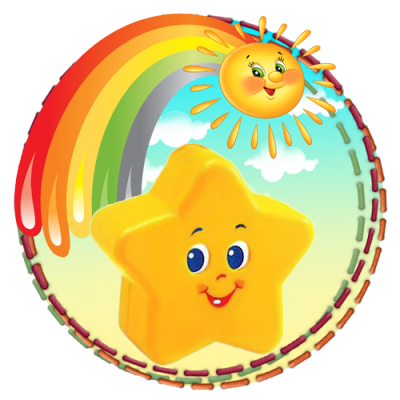 С. АНТИПАЮТА2014 годПОЯСНИТЕЛЬНАЯ ЗАПИСКАЦель диагностической работы - изучение качественных показателей достижений детей, складывающихся в целесообразно организованных образовательных условиях. Задачи: 1. Изучить продвижение ребенка в освоении универсальных видов детской деятельности. 2. Составить объективное и информативное представление об индивидуальной траектории развития каждого воспитанника. 3. Собрать фактические данные для обеспечения мониторинговой процедуры, которые отражают освоение ребенком образовательных областей и выражаются в параметрах его развития. 4. Обеспечить контроль за решением образовательных задач, что дает возможность более полно и целенаправленно использовать методические ресурсы образовательного процесса. Диагностический материал включает  диагностику освоения ребенком универсальных видов детской деятельности.Структура  диагностических материалов соответствует структуре образовательной программы дошкольного образования МКДОУ детский сад «Звёздочка» . Диагностические методики распределены по четырем направлениям «Физическое развитие», «Социально-личностное развитие», «Познавательно-речевое развитие», «Художественно-эстетическое развитие», определенным Программой, и обеспечиваются процедурами  педагогической   диагностики. В каждом направлении выделены образовательные области и разделы, к которым предлагаются диагностические карты для педагогической диагностики на выявление освоения ребенком видов деятельности с точки зрения таких показателей, как побуждения, знания и представления, умения и навыки. Для сбора конкретных диагностических данных педагог использует метод наблюдения. Данные наблюдения важны для определения уровня освоения детьми разных видов деятельности, формирования ее структуры, а также для определения общего хода его развития, эмоционального благополучия. Дополняются наблюдения свободным общением педагога с детьми, беседами, играми, рассматриванием картинок. Вместе с тем педагог проводит специально организованные диагностические занятия в период, определенный в программе для мониторинга. В эти занятия включаются специально подобранные задания, позволяющие выяснить, насколько ребенок выполняет программные задачи. Уровень сформированности знаний, умений и навыков оцениваются по критериям:Высокий уровень - выполняет самостоятельно; Средний уровень - выполняет с помощью взрослого;  Низкий уровень - не выполняет. Критерии вносят в диагностические карты. Таким образом, в диагностических картах по предлагаемым показателям оцениваются достижения ребенка в качественном выражении.Диагностические карты включают показатели развития по пяти образовательным областям согласно ФГОС ДО:  • социально-коммуникативное развитие;• познавательное развитие; • речевое развитие;• художественно-эстетическое развитие;• физическое развитие; Показатели развития по этим образовательным областям определяются по результатам наблюдения педагогом за ребёнком в течение всего учебного года. На листе «Мониторинг освоения содержания образовательной программы» проставляется суммарное количество показателей каждой образовательной области в соответствующей ячейке. ИНСТРУМЕНТАРИЙ К ПЕДАГОГИЧЕСКОЙ ДИАГНОСТИКЕII младшая группаОбразовательная область «СОЦИАЛЬНО-КОММУНИКАТИВНОЕ РАЗВИТИЕ»Образовательная область «ПОЗНАВАТЕЛЬНОЕ РАЗВИТИЕ»Образовательная область «РЕЧЕВОЕ РАЗВИТИЕ»Образовательная область «ХУДОЖЕСТВЕННО-ЭСТЕТИЧЕСКОЕ РАЗВИТИЕ»Образовательная область «ФИЗИЧЕСКОЕ РАЗВИТИЕ»ИНСТРУМЕНТАРИЙ К ПЕДАГОГИЧЕСКОЙ ДИАГНОСТИКЕСредняя группаОбразовательная область «СОЦИАЛЬНО-КОММУНИКАТИВНОЕ РАЗВИТИЕ»Образовательная область «ПОЗНАВАТЕЛЬНОЕ РАЗВИТИЕ»Образовательная область «РЕЧЕВОЕ РАЗВИТИЕ»Образовательная область «ХУДОЖЕСТВЕННО-ЭСТЕТИЧЕСКОЕ РАЗВИТИЕ»Образовательная область «ФИЗИЧЕСКОЕ РАЗВИТИЕ»ИНСТРУМЕНТАРИЙ К ПЕДАГОГИЧЕСКОЙ ДИАГНОСТИКЕСтаршая группаОбразовательная область «СОЦИАЛЬНО-КОММУНИКАТИВНОЕ РАЗВИТИЕ»Образовательная область «ПОЗНАВАТЕЛЬНОЕ РАЗВИТИЕ»Образовательная область «РЕЧЕВОЕ РАЗВИТИЕ»Образовательная область «ХУДОЖЕСТВЕННО-ЭСТЕТИЧЕСКОЕ РАЗВИТИЕ»Образовательная область «ФИЗИЧЕСКОЕ РАЗВИТИЕ»ИНСТРУМЕНТАРИЙ К ПЕДАГОГИЧЕСКОЙ ДИАГНОСТИКЕПодготовительная группаОбразовательная область «СОЦИАЛЬНО-КОММУНИКАТИВНОЕ РАЗВИТИЕ»Образовательная область «ПОЗНАВАТЕЛЬНОЕ РАЗВИТИЕ»Образовательная область «РЕЧЕВОЕ РАЗВИТИЕ»Образовательная область «ХУДОЖЕСТВЕННО-ЭСТЕТИЧЕСКОЕ РАЗВИТИЕ»Образовательная область «ФИЗИЧЕСКОЕ РАЗВИТИЕ»Итоговая таблицаМониторинг освоения содержания образовательной программыГруппа детского сада : _______________________________Дата проведения мониторинга, воспитатель: ________________________________________Оценка уровня развития:Низкий уровень – 1-балл, средний – 2-балла, высокий – 3-балла.ЗадачиМетоды диагностикиКритерии оценкиСоциализация, развитие общения, нравственное воспитание.Наблюдение за детьми в самостоятельной деятельности, во время режимных моментов, игры.Низкий уровень - ребенок имеет представления о хороших и плохих поступках, но не выполняет их систематическиСредний уровень - ребенок имеет представления о хороших и плохих поступках, во время беседы правильно анализирует ситуации, но не всегда. Высокий уровень - ребенок  имеет представления о хороших и плохих поступках, соблюдает правила поведения,   умеет планировать свою деятельность.Ребенок в семье и сообществе, патриотическое воспитание.Наблюдение за детьми в самостоятельной деятельности, во время режимных моментов, игры, НОД1. Беседа по сюжетной картинке «Моя семья».Материал: сюжетная картинка с изображением семьи (бабушка, дедушка, папа, мама, дочь, сын).Содержание диагностического задания:Инструкция.Посмотри внимательно на эту картинку.-	Как ты думаешь, кто здесь нарисован?-	Что делает бабушка?-	Дедушка?-	Остальные?-	Как заботится о тебе бабушка? Мама? Папа-	С кем ты живешь?2.Беседа по вопросам.-	Попробуй вспомнить название поселка, в котором ты живешь.-	Ты часто гуляешь по поселку с мамой (папой)?-	Ты благодаришь родителей за интересные прогулки? И т. пНизкий уровень - перечисляет членов семьи, не давая пояснения их действиям. Затрудняется назвать, как заботятся друг о друге. Не знает названия своего города.Средний уровень - ребенок называет членов семьи, но с трудом отвечает на поставленные вопросы, пользуется ситуативной речью. Знает название города.Высокий уровень - ребенок знает каждого члена семьи. Знает название своего города, с доверием относится к взрослым, которые заботятся о нем.Самообслуживание, самостоятельность, трудовое воспитание.Наблюдение за детьми в самостоятельной деятельности, во время режимных моментовНизкий уровень – у ребенка не сформированы культурно-гигиенические навыки, не приучен к опрятности, с поручениями взрослых не справляется.Средний уровень – у ребенка частично сформированы культурно-гигиенические навыки,  ухаживает за собой при напоминании взрослого, выполняет поручения  взрослого, но не всегда охотно и заинтересованно.Высокий уровень – у ребенка  сформированы культурно-гигиенические навыки, ребенок опрятен, поручения взрослых выполняет охотно.Формирование основ безопасности.Наблюдение за детьми в самостоятельной деятельности, во время режимных моментов, НОДНизкий уровень – ребенок имеет частичные представления о безопасности в природе, на дорогах, в быту, правила безопасности не соблюдает.Средний уровень – имеет элементарные представления о безопасности в природе, на дорогах, в быту, но выполняет их после напоминания взрослогоВысокий уровень – имеет элементарные представления о безопасности в природе, на дорогах, в быту, самостоятельно их выполняетЗадачиМетоды диагностикиКритерии оценкиНаблюдение за детьми в самостоятельной деятельности, во время режимных моментов, игры.Низкий уровень - ребёнокСредний уровень - ребенок Высокий уровень - ребенок  Развитие познавательно-исследовательской деятельности.Наблюдение за детьми в самостоятельной деятельности, во время режимных моментов, прогулки, НОДДидактическая игра «Помоги Незнайке».Материал: два конверта с символами «человек», «бабочка»,предметные картинки с изображением природы и предметов, сделанных руками человека (солнце, облако, дерево, река, птичка; стул, кукла, кастрюля, шапка, сапоги, платье и др.).Содержание диагностического задания: Воспитатель предлагает ребенку поиграть. Поясняет, что в конверт, где изображен человек, нужно сложить картинки предметов, сделанных руками человека, а в конверт с изображением бабочки сложить картинки с изображением природы.Дидактическая игра «Разложи картинки».Материал: предметные картинки с изображением мебели,посуды, одежды, игрушек, обуви (по 4-5 шт.).Содержание диагностического задания:Инструкция. Найди картинки, где нарисована одежда, (посуда, обувь) и т. д.-	А теперь скажи, из чего сшито платье?-	Из бумаги, дерева или ткани?-	А посуда стеклянная или деревянная? И т. п.Низкий уровень – ребёнок не может устанавливать простейшие связи между предметами,  затрудняется группировать и классифицировать хорошо знакомые предметы, не справляется с заданиями даже при активной помощи воспитателя.Средний уровень - ребенок выполняет задания с незначительной помощью воспитателя. Группирует и классифицирует хорошо знакомые предметы с помощью взрослогоВысокий уровень - ребенок  имеет первичные представления об объектах окружающего мира, устанавливает простейшие связи между предметами и явлениями, умеет группировать и классифицировать знакомые предметы.Ребенок легко справляется с заданиями, правильно обосновывает свои действия. Знает материалы, из которых сделаны предметы (дерево, ткань, бумага). Делает простейшие обобщения.Приобщение к социокультурным ценностям.Наблюдение за детьми в самостоятельной деятельности, совместной деятельности со взрослым, НОДНизкий уровень – ребёнок не знаком с предметами ближайшего окружения,   не называет профессии.  Средний уровень - ребенок частично знаком с предметами ближайшего окружения, их назначением,   профессии называет при помощи взрослого.  Высокий уровень – ребенок хорошо знаком с предметами ближайшего окружения, их назначением,  имеет представления о профессиях.  Формирование элементарных математических представленийНаблюдение за детьми в самостоятельной деятельности, совместной деятельности со взрослым,  НОДДидактическое упражнение «Один, много, ни одного».Содержание диагностического задания: Воспитатель на полках шкафчика расставляет игрушки в следующем порядке:-	на одной много игрушек,-	на второй - одна,-	на третьей - ни одной.Просит ребенка показать полочку, где стоит много игрушек (одна, ни одной).Дидактическое упражнение «Соберем куклу на прогулку».Материал: полоски разного цвета и разной длины - «шарфики».Содержание диагностического задания: Воспитатель предлагает рассмотреть полоски.Инструкция. Определи длину полоски способом наложения.Какая длиннее (короче)?Назови цвет полосок (шарфиков).Давай наденем длинный шарфик (красный) и т. п.Дидактическое упражнение «Найди высокую елочку».Материал: елочки, разные по высоте.Содержание диагностического задания: Воспитатель предлагает ребенку рассмотреть елочки. Просит найти самую высокую (низкую) елочку, применив способ наложения.Дидактическая игра «Найди домик».Материал: большие круг, квадрат, треугольник - «домики». Набор кругов, квадратов, треугольников разных цветов меньшего размера.Содержание диагностического задания: Воспитатель показывает большие круг, квадрат и треугольник, поясняет, что это домики для геометрических фигур. Далее предлагает ребенку расселить маленькие фигуры по своим домикам.Низкий уровень – ребёнок не выполняет задания, даже при помощи взрослогоСредний уровень - ребенок выполняет задания при незначительной помощи взрослогоВысокий уровень - ребенок  самостоятельно выполняет все заданияОзнакомление с миром природыНаблюдение за детьми в самостоятельной деятельности, во время режимных моментов, прогулки, НОДДидактическая игра «Кто где живет?».Материал: предметные картинки с изображением домика и леса и набор предметных картинок с изображением домашних и диких животных (лиса, медведь, заяц, волк, белка). Содержание диагностического задания: Воспитатель предлагает ребенку рассмотреть картинки с изображением домика и леса, а затем просит расселить животных. Ребенок под картинкой с изображением леса должен разложить диких животных, под картинкой с изображением домика - домашних. После того как ребенок «расселил» животных по домикам, воспитатель просит перечислить всех животных, живущих в лесу и назвать их одним словом (дикие).Затем педагог просит ребенка назвать отличительные особенности внешнего вида животных (лиса рыжая, у нее длинный пушистый хвост).. Дидактическая игра «Кто в домике живет?».Материал: домик с окошечками и ставенками. В окна встав¬лены иллюстрации с изображением домашних животных.Содержание диагностического задания: Воспитатель показывает ребенку домик с закрытыми ставенками и предлагает, открывая каждое окошко, называть животных .Например:- Посмотри, какой чудесный домик. Хочешь узнать, кто в нем живет? Открывай окошечки и называй животных, которых ты увидишь.Дидактическая игра «Чьи детки?».Материал: предметные картинки с изображением домашних животных и их детенышей (корова - теленок, лошадь - жеребенок, свинья - поросенок, коза - козленок, кошка - котенок, собака - щенок), фланелеграф.Содержание диагностического задания: Воспитатель, выставляя на фланелеграф картинки детенышей животных, просит найти взрослое животное - маму. Например:-	На лужок будут приходить детеныши разных животных, которые потеряли своих мам. Постарайся помочь им.-	Нужно найти и поставить то животное, чей детеныш поте¬рялся.-	Как зовет детеныш коровы свою маму?-	А лошади? И т. п.Низкий уровень – ребёнок не знает особенностей времён года,  не узнаёт на картинке и не называет домашних и диких животных. Средний уровень - ребенок имеет частичные представления о сезонных изменениях в природе,  имеет частичные представления о домашний и диких животных. Затрудняется назвать отличительные особенности внешнего вида знакомых животных.Высокий уровень – ребенок имеет представления о сезонных изменениях в природе,  имеет первоначальные представления о домашний и диких животных. Называет отличительные особенности внешнего вида знакомых животных.ЗадачиМетоды диагностикиКритерии оценкиРазвитие речи.Наблюдение за детьми в самостоятельной деятельности, в совместной деятельности со взрослым, НОД Дидактическая игра «Назови, что покажу».Материал: предметные картинки с изображением посуды, одежды.Содержание диагностического задания: Воспитатель показывает ребенку картинки и просит их назвать.-А теперь назови все предметы одним словом (воспитатель показывает предметы посуды).-Что это?                                                                              Затем показывает картинки предметов одежды и просит назвать одним словом.-Что это?Затем воспитатель предлагает показать части предметов.Покажи носик у чайника.Покажи крышку.-Что есть у платья? (Рукава, воротник, карманы, пуговицы И т. п.Дидактическая игра «Чего не стало?».Материал: предметные картинки.Содержание диагностического задания: Воспитатель предлагает рассмотреть и запомнить ряд из 3-4 картинок. После чего воспитатель предлагает ребенку закрыть глаза, чтобы убрать одну из картинок. Ребенок должен ответить на вопрос: «Чего не стало?»Упражнение «Прятки».Материал: мелкая игрушка.Содержание диагностического задания: Воспитатель прячет игрушку и просит назвать место, куда спрятал игрушку. Например: в шкаф, за спину и т. д.Дидактическая игра «Кто это?».    Материал: предметные картинки с изображением одного и нескольких животных и их детенышей.Содержание диагностического задания: Воспитатель показывает картинки и задает вопрос: Кто это?Утка - утенок - утята.Заяц - зайчонок - зайчата.Беседа по сюжетной картинке.Материал: любая сюжетная картинка (например, играющие дети).Содержание диагностического задания:Например:-	Посмотри, Мишутка нарисовал картинку.-	Тебе она нравится?-	Кто нарисован на картинке?-	Что делают дети? И т. д.Низкий уровень – ребёнок  не общается со знакомыми взрослыми и сверстниками; не  различает и не называет существенные детали и части предметов; не использует в речи обобщающие слова;   в согласовании прилагательных с существительными в роде, числе, падеже часто допускает ошибки; слабо развита диалогическая форма речи.Средний уровень – ребенок  общается со знакомыми взрослыми и сверстниками, иногда требуется помощь взрослого; не всегда различает и называет существенные детали и части предметов; не использует в речи обобщающие слова, произносит слова и короткие фразы, с небольшим затруднением,  иногда ошибается в согласовании прилагательных с существительными в роде, числе, падеже; слабо развита диалогическая форма речи.Высокий уровень - ребенок  активно общается со знакомыми взрослыми и сверстниками, различает и называет существенные детали и части предметов, понимает и использует в речи обобщающие слова, отчетливо произносит слова и короткие фразы,  согласовывает прилагательные с существительными в роде, числе, падеже, хорошо развита диалогическая форма речи.Художественная литература.Наблюдение за детьми в самостоятельной деятельности,совместной деятельности со взрослым, чтении художественной литературы, НОДИнсценировка русских народных сказок «Теремок», «Репка», «Волк и козлята».Педагог предлагает участвовать в драматизации сказок, используя фигурки настольного театра.Низкий уровень – ребёнок не слушает новые сказки, рассказы, стихи, не следит за развитием действия, отказывается принимать участие в инсценировке небольших отрывков из народных сказок; не читает наизусть потешки и небольшие стихотворения.Средний уровень - ребенок невнимательно слушает новые сказки, рассказы, стихи, сопереживает героям произведения, инсценирует небольшие отрывки из народных сказок с помощью взрослого; читает потешки и небольшие стихотворения при подсказке взрослого.Высокий уровень - ребенок  умеет слушать новые сказки, рассказы, стихи, следить за развитием действия, сопереживает героям произведения, с незначительной помощью  воспитателя инсценирует небольшие отрывки из народных сказок; читает наизусть потешки и небольшие стихотворения.ЗадачиМетоды диагностикиКритерии оценкиПриобщение к искусству.Наблюдение за детьми в самостоятельной деятельности, в совместной деятельности со взрослым, НОДНизкий уровень – у ребенка не развиты эстетические чувства детей, художественное восприятиеСредний уровень - ребенок может воспринимать произведения искусства при помощи взрослого.Высокий уровень – у ребенка  хорошо развиты эстетические чувства детей, художественное восприятие.Изобразительная деятельностьНаблюдение за детьми в самостоятельной деятельности, в совместной деятельности со взрослым, НОДРисование:Низкий уровень – ребёнок   неправильно держит карандаш, фломастер, кисть,; не может изображать простые предметы, рисовать прямые линии  в разных направлениях; рисует только с помощью взрослогоСредний уровень – ребенок при напоминании взрослого  правильно держит карандаш, фломастер, кисть,; с трудом изображает простые предметы, рисует с незначительной помощью взрослогоВысокий уровень - ребенок  правильно держит карандаш, фломастер, кисть,; может изображать простые предметы, рисовать прямые линии  в разных направлениях; создаёт несложные сюжетные композиции, располагает изображения по всему листу.ЛепкаНизкий уровень – ребёнок не может раскатывать комочки прямыми и круговыми движениямиСредний уровень – все задания выполняет с помощью взрослогоВысокий уровень - ребенок  лепит несложные предметы, состоящие из нескольких частей (неваляшка, цыпленок, пирамидка и др.), объединяет вылепленные фигурки в коллективную композициюАппликацияНизкий уровень – ребёнок не проявляет интереса к аппликации, Средний уровень - ребенок все задания выполняет с незначительной помощью взрослого, Высокий уровень - ребенок  проявляет интерес к аппликации, умеет аккуратно пользоваться клеем, создавать в аппликации на бумаге разной формы предметные и декоративные композицииКонструктивно-модельная деятельность.Наблюдение за детьми в самостоятельной деятельности, в совместной деятельности со взрослым, НОДНизкий уровень – ребёнок не проявляет интереса к конструированию.Средний уровень - ребенок строит  и анализирует постройки с помощью взрослого.Высокий уровень – ребенок умеет строить и анализировать постройки, может строить по замыслу, обыгрывать постройки.Музыкально-художественная деятельностьНаблюдение за детьми в самостоятельной деятельности, в совместной деятельности со взрослым, НОДНизкий уровень - у ребенка не развиты певческие навыки, ребенок не выполняет танцевальные движения;  не может подыгрывать на детских музыкальных инструментах.Средний уровень - у ребенка слабо развиты певческие навыки, ребенок выполняет танцевальные движения при помощи взрослого;  может подыгрывать на детских музыкальных инструментах.Высокий уровень – у ребенка хорошо развиты певческие навыки, ребенок качественно выполняет танцевальные движения;  может подыгрывать на детских музыкальных инструментах.ЗадачиМетоды диагностикиКритерии оценкиФормирование начальных представлений о здоровом образе жизниНаблюдения за детьми в режимных моментах, во время двигательной активности, подвижных игр, НОД по физической культуреНизкий уровень – ребенок не называет органы чувств,   не различает полезную и вредную пищу, навыки гигиены и опрятности не развиты Средний уровень – ребенок называет органы чувств  с  помощью взрослого, путается в понятиях о полезной и вредной пище, навыки гигиены и опрятности развиты слабоВысокий уровень – ребенок умеет различать и называть органы чувств (глаза, рот, нос, уши), имеет представление о полезной и вредной пище, проявляет  потребность в соблюдении навыков гигиены и опрятности в повседневной жизниФизическая культура.Наблюдения за детьми во время двигательной активности, подвижных игр, НОД по физической культуреНизкий уровень – у ребенка слабо развиты разнообразные виды движений, не может сохранять правильную осанку в положениях сидя, стоя, в движении, при выполнении упражнений в равновесии.Средний уровень – ребенок выполняет основные виды движений и некоторые упражнения с помощью взрослого Высокий уровень – у ребенка хорошо развиты разнообразные виды движений, умеет сохранять правильную осанку в положениях сидя, стоя, в движении, при выполнении упражнений в равновесии.ЗадачиМетоды диагностикиКритерии оценкиСоциализация, развитие общения, нравственное воспитание.Наблюдение за детьми в самостоятельной деятельности, во время режимных моментов, игры.Низкий уровень - ребенок имеет представления о хороших и плохих поступках, но не выполняет их систематическиСредний уровень - ребенок имеет представления о хороших и плохих поступках, во время беседы правильно анализирует ситуации, но не всегда. Высокий уровень - ребенок  имеет представления о хороших и плохих поступках, соблюдает правила поведения,   умеет планировать свою деятельность.Ребенок в семье и сообществе, патриотическое воспитание.Наблюдение за детьми в самостоятельной деятельности, во время режимных моментов, игры, НОДДидактическое упражнение «Семейная фотография».                                                        Материал: сюжетная картинка, где изображена семья (бабушка, дедушка, папа, мама, брат, сестра), или фотография семьи (семейный праздник, туристический поход и т. п.).Содержание диагностического задания:Задание:Покажи на картинке детей (дай им имена).Покажи родителей, как их называют дети? (Папа и мама.) Чем вы любите заниматься всей семьей?Какой у тебя самый любимый праздник?Почему? И т. п..Дидактическое упражнение «Город - деревня». Материал: сюжетные картинки с изображением города и деревни.Содержание диагностического задания: Вопросы.Рассмотри картинки.-	Чем отличается город от деревни?-	Как называется город, в котором мы живем?-	Как называется улица, на которой ты живешь?-	Есть ли у тебя в городе любимое место, куда ты любишь ходить? Расскажи о нем.Дидактическое упражнение «Родной поселок». Материал: иллюстрации достопримечательностей города. Содержание диагностического задания: Вопросы.-	Назови поселок, в котором ты живешь.-	Как называется улица, на которой ты живешь?-	Рассмотри фотографии достопримечательностей нашего села.-	Тебе известны эти места? И т. д.Низкий уровень - ребёнок называет по картинке членов семьи, но не называет их родственных связей, преимущественно ситуативная речь, жесты. Знает название поселка, затрудняется назвать улицу, на которой живет, достопримечательности не знакомы ребенку.Средний уровень - ребёнок правильно называет членов семьи на картинке, допускает ошибки в родственных связях (покажи родителей папы и мамы), речь ребенка бедна. Ребенок знает название поселка, своей улицы Осведомленность о достопримечательностях города незначительнаВысокий уровень - ребенок правильно отвечает на воп росы, с удовольствием рас сказывает о семье, семей ном быте, традициях.  Знает название своей улицы. Рассказывает о самых красивых местах родного поселка.Самообслуживание, самостоятельность, трудовое воспитание.Наблюдение за детьми в самостоятельной деятельности, во время режимных моментовНизкий уровень – у ребенка не сформированы культурно-гигиенические навыки, не приучен к опрятности, с поручениями взрослых не справляется.Средний уровень – у ребенка частично сформированы культурно-гигиенические навыки,  ухаживает за собой при напоминании взрослого, выполняет поручения  взрослого, но не всегда охотно и заинтересованно. Слабо проявляет интерес к профессиям родителей.Высокий уровень – у ребенка  сформированы культурно-гигиенические навыки, ребенок опрятен, поручения взрослых выполняет охотно. Проявляет желание ухаживать за комнатными растениями. Проявляет интерес к профессиям родителей.Формирование основ безопасности.Наблюдение за детьми в самостоятельной деятельности, во время режимных моментов, НОДНизкий уровень – ребенок имеет частичные представления о безопасности в природе, на дорогах, в быту, правила безопасности не соблюдает.Средний уровень – имеет элементарные представления о безопасности в природе, на дорогах, в быту, но выполняет их после напоминания взрослого.Высокий уровень –  имеет элементарные представления о способах взаимодействия с животными и растениями, о правилах поведения в природе. Различает виды городского транспорта, знает некоторые дорожные знаки. Знает и соблюдает некоторые правила поведения в быту.ЗадачиМетоды диагностикиКритерии оценкиРазвитие познавательно-исследовательской деятельности.Наблюдение за детьми в самостоятельной деятельности, во время режимных моментов, прогулки, НОДДидактическая игра «Заполни клетки правильно».Материал: игровое поле (большие три квадрата). Предметные картинки с изображением деревьев (тополь, береза, клен, ель, рябина); цветов (одуванчик, ромашка, колокольчик); комнатных растений (аспидистра, бегония, примула).Содержание диагностического задания: Воспитатель предлагает ребенку игровое поле (с символами: дерево, комнатное растение, луговые или полевые цветы) и просит разложить все картинки по квадратам,.Дидактическая игра «Разложи картинки».Материал: предметные картинки с изображением мебели,посуды, одежды, игрушек, обуви (по 4-5 шт.).Содержание диагностического задания:Инструкция. Найди картинки, где нарисована одежда, (посуда, обувь) и т. д.-	А теперь скажи, из чего сшито платье?-	Из бумаги, дерева или ткани?-	А посуда стеклянная или деревянная? И т. п.Низкий уровень – ребёнок не может устанавливать простейшие связи между предметами,  не справляется с заданиями даже при активной помощи воспитателя.Средний уровень - ребенок выполняет задания с незначительной помощью воспитателя. Высокий уровень - ребенок  имеет первичные представления об объектах окружающего мира, устанавливает связи между назначением и строением, назначением и материалом предметов умеет группировать и классифицировать предметы. Умеет использовать эталоны как общепринятые свойства и качества предметов (цвет, форма, размер, вес и т. п.); подбирать предметы по 1–2 качествамРебенок легко справляется с заданиями, правильно обосновывает свои действия. Приобщение к социокультурным ценностям.Наблюдение за детьми в самостоятельной деятельности, совместной деятельности со взрослым, НОДДидактическая игра «Кому что нужно?».Материал: сюжетные картинки с изображением людей раз¬личных профессий (воспитатель, повар, врач, водитель, мили¬ционер, пожарный, портной, учитель, парикмахер, строитель). Картинки с изображением профессиональных принадлежностей.Содержание диагностического задания:Вопросы:-	Назови, кто изображен на картинках?-	Что делает врач?-	Что нужно врачу для работы?-	Каким должен быть врач?-	А милиционер?-	Кем ты хотел бы стать, когда вырастешь? И т.Низкий уровень – ребёнок не соблюдает правила поведения в общественных местах, профессии называет с помощью взрослого.Средний уровень - ребенок частично знаком с правилами поведения в общественных местах и в транспорте, соблюдает их при напоминании взрослого, профессии называет при помощи взрослого.  Высокий уровень – имеет представления о правилах поведения в общественных местах и в транспорте, знаком с различными профессиями (шофер, почтальон, продавец, врач и т. д.); имеет представления о трудовых действиях, орудиях труда, результатах труда..Формирование элементарных математических представленийНаблюдение за детьми в самостоятельной деятельности, совместной деятельности со взрослым,  НОДДидактическое упражнение «Сосчитай кубики». Материал: кубики (по 6-7 шт.) разной величины и цвета. Содержание диагностического задания:Инструкция.- Что ты видишь на столе?- Сколько кубиков на столе всего?- Чем отличаются кубики друг от друга?- Посчитай кубики по порядку.- Который по счету желтый кубик? (Красный и т. д)- Какого цвета кубик, который стоит на пятом месте? (Вто¬ром, третьем.)- Покажи 3 красных и 3 зеленых кубика.- Что можно о них сказать?  Дидактическое упражнение «Прилетели бабочки».                                                                  Материал: у ребенка двухполосная карточка, в верхнем ряду на определенном расстоянии наклеены бабочки (5 штук). Рядом на подносе лежат бабочки (больше 5). Содержание диагностического задания:Инструкция.Сколько бабочек в верхнем ряду? Возьми с подноса столько же бабочек и разложи их в нижнем ряду так, чтобы было видно, что их столько же, сколько бабочек в верхнем ряду (меньше, чем в верхнем ряду, больше чем в верхнем ряду).Дидактическое упражнение «Посади елочки».Материал: плоскостные елочки, разные по высоте (2 шт.).Содержание диагностического задания:Инструкция.Посмотри, все ли елочки одинаковы по высоте? «Посади» елочки в порядке убывания (возраста ния), используя слова «выше», «ниже».Дидактическое упражнение «Сравни дорожки».                                                                   Материал: две дорожки разной длины и ширины, теннисныйшарик.Содержание диагностического задания:Инструкция. Педагог предлагает сравнить дорожки по длине и ширине.-	Покажи длинную дорожку (короткую).-	Что можно сказать о ширине дорожек?-	Покажи широкую дорожку (узкую).-	Прокати шарик по узкой (широкой) дорожке; по длинной (короткой) дорожке.Дидактическая игра «Найди такие же фигуры».                                                                     Материал: два набора (у воспитателя и у ребенка) фигур(круг, квадрат, треугольник, прямоугольник, шар, куб) разных размеров - большие и маленькие.Содержание диагностического задания: Воспитатель показывает ребенку какую-либо фигуру и про-сит найти такую же и назвать ее.                    Дидактическая игра «Соотнеси форму с геометрической фигурой».                                  Материал: предметные картинки (тарелка, платок, мяч, ста¬кан, окно, дверь) и геометрические фигуры (круг, квадрат, шар, цилиндр, прямоугольник и др.).Содержание диагностического задания: Воспитатель просит соотнести форму предметов с известными геометрическими фигурами: тарелка - круг, платок - квадрат, мяч - шар, стакан - цилиндр, окно, дверь - прямоугольник и др.Дидактическая игра «Поручение».Материал: набор игрушек: матрешка, машина, мяч, пирамидка.Содержание диагностического задания:Ребенок сидит на ковре лицом к воспитателю.Инструкция. Расставь игрушки следующим образом: матрешку - впереди (относительно себя), машинку - сзади, мяч - слева, пирамидку - справа. Дидактическая игра «Назови, что видишь».Содержание диагностического задания: По заданию воспитателя ребенок встает в определенном месте группы. Затем воспитатель просит ребенка назвать предметы, которые находятся впереди (справа, слева, сзади) от него. Просит ребенка показать правую, левую руки.Игровое упражнение «Когда это бывает?».Материал: картинки с изображением частей суток, потешки, стихи о разных частях суток.Содержание диагностического задания:Инструкция. Внимательно послушай потешку, определи время суток и найди соответствующую картинку. Далее воспитатель напоминает ребенку все семь дней недели (при помощи стихотворения). Просит назвать выходные дни. Первый (второй) день недели.                                                                                    - Если сегодня вторник, какой день недели был вчера? И т. п.Низкий уровень – ребёнок не выполняет задания, даже при помощи взрослогоСредний уровень - ребенок выполняет задания при незначительной помощи взрослогоВысокий уровень - ребенок  самостоятельно выполняет все заданияОзнакомление с миром природыНаблюдение за детьми в самостоятельной деятельности, во время режимных моментов, прогулки, НОДДидактическая игра «Собери урожай».Материал: корзинки разной формы (цвета), предметные кар¬тинки с изображением овощей и фруктов (груша, слива, яблоко, помидор, огурец, свекла).                                                                     Содержание диагностического задания: Воспитатель предлагает ребенку рассмотреть корзинки и предметные картинки. Затем предлагает собрать урожай так, чтобы в одной корзинке были фрукты, а в другой - овощи.1.Дидактическая игра «Где чей дом?».                     Материал: иллюстрация леса с изображением жилища животных (берлога, нора, логово, дупло). Набор предметных картинок с изображением диких животных. Картинки, на которых изображено, чем питаются животные (рыба, грибы, ягоды, мышь, орехи и т. д.).Содержание диагностического задания: Воспитатель объясняет правила игры.                                                На картинке с изображением леса найди жилище для каждого из животных и рассели их.                                 После того как ребенок найдет жилище для всех зверей, воспитатель предлагает «накормить» их.2.Дидактическая игра «Охотник и пастух». Материал: изображения пастуха и охотника на фланелеграфе. Предметные картинки с изображением домашних и диких животных (корова, коза, лошадь, свинья, собака, курица, кошка, кролик, овца; заяц, медведь, волк, лиса, еж, белка).Содержание диагностического задания: Воспитатель на фланелеграфе с одной стороны помещает картинку с изображением охотника, на другой - пастуха. Предлагает ребенку назвать, кто это. Задает уточняющие вопросы.-	Кто такой охотник?-	Кто такой пастух?                                                         Затем просит ребенка рассмотреть предметные картинки с изображением животных и разместить их так, чтобы рядом с охотником оказались все дикие животные, а рядом с пастухом - домашние.3. Беседа по вопросам.Содержание диагностического задания:-	Почему человек заботится о домашних животных?-	Какие домашние животные дают молоко?-	Какие домашние животные дают пух и шерсть?-	Какие домашние животные несут яйца?-	У каких домашних животных есть рога и копыта?-	Какие дикие животные впадают в спячку?И др.Дидактическая игра «Заполни клетки правильно».Материал: игровое поле (большие три квадрата). Предметные картинки с изображением деревьев (тополь, береза, клен, ель, рябина); цветов (одуванчик, ромашка, колокольчик); комнатных растений (аспидистра, бегония, примула).Содержание диагностического задания: Воспитатель предлагает ребенку игровое поле (с символами: дерево, комнатное растение, луговые или полевые цветы) и просит разложить все картинки по квадратам,.Беседа по сюжетным картинкам.Материал: различные сюжетные картинки: дети готовят кормушки, ребенок кормит собаку, ребенок рвет цветы, привал в походе и т. п.Содержание диагностического задания: Воспитатель просит внимательно рассмотреть картинки и рассказать, кто поступает правильно, кто неверно. Интересуется, любит ли ребенок наблюдать за растениями и животными. Почему? И т. п.Низкий уровень – ребёнок не знает особенностей времён года,  на знает  времен года, частей суток и их некоторых характеристиках.Средний уровень - ребенок имеет частичные представления о сезонных изменениях в природе,  имеет частичные представления о домашний и диких животных. Затрудняется в чередовании времен года, частей суток и их некоторых характеристиках.Высокий уровень – ребенок имеет представления о сезонных изменениях в природе,  имеет представления о домашний и диких животных. Знаком с представителями классов пресмыкающихся (ящерица, черепаха и др.) и насекомых (пчела, комар, муха и др.).Имеет представления о чередовании времен года, частей суток и их некоторых характеристиках.ЗадачиМетоды диагностикиКритерии оценкиРазвитие речи.Наблюдение за детьми в самостоятельной деятельности, в совместной деятельности со взрослым, НОД  Игра «Опиши предмет».Материал: различные предметные картинки.Содержание диагностического задания: Воспитатель показывает по одной картинке, например: шар, шапку, ведро, цветы.Просит ответить на вопросы:-	Что это? (Шар.)-	Какой он? (Красный, большой, воздушный.)-	Что с ним можно делать? (Играть, катать по полу, подбрасывать, пинать.)Дидактическая игра «Закончи предложение».Содержание диагностического задания: Воспитатель предлагает ребенку поиграть в игру «Закончи предложение».-	Я буду начинать предложение, а ты - подумай, как его можно закончить.-	Сахар сладкий, а перец ... (горький).-	Дорога широкая, а тропинка ... (узкая).-Пластилин мягкий, а камень ... (твердый).-	Мачеха злая, а Золушка...-	Карабас-Барабас злой, а Папа Карло ... и т. п.Задание «Расскажи о мальчиках».                      Материал: сюжетная картинка с изображением двух мальчиков: один - чистый, аккуратный, веселый, второй - неряшливый, грустный.Содержание диагностического задания: Воспитатель предлагает ребенку рассмотреть картинку с изображением двух мальчиков.                                     Затем организовывает беседу по вопросам:- Что ты можешь сказать о мальчиках? У них одинаковое настроение?- Один мальчик веселый, а другой какой? (Грустный.)- Быть неряшливым хорошо?- А что нужно делать для того, чтобы быть чистым и опрятным?- А какой мальчик тебе нравится? Почему?  И т.п.Дидактическое упражнение «Сервируем стол».Материал: чайный сервиз (Для кукол), предметные картинки с изображением продуктов питания (муляжи).Содержание диагностического задания: Воспитатель предлагает рассмотреть посуду и ответить на               вопросы.-	Как можно назвать все предметы? (Обращает внимание на чайный сервиз.)-	Назови известные предметы посуды.-	Какие продукты нужны для того, чтобы угостить человека чаем? (Сахар, чай, сухарики...)-	В какую посуду положить сахар?» (В сахарницу.)-	А сухарики? (В сухарницу.) И т. п.-	Расставь красиво посуду.-	Где лежит чайная ложка? (Рядом с блюдцем или справа от блюдца.) И т. д.Упражнение «Закончи предложение».                                                              Содержание диагностического задания : Воспитатель предлагает ребенку придумать окончание предложения:«Наступила ночь и ...»«Мы пошли с мамой в магазин и купили...».«Мне нравится зима, потому что...».«Мы делаем зарядку, потому что...» И т. п.Дидактическая игра «Прятки».                        Материал: наборы игрушечных животных (медвежата, котя¬та, ежата, лисята) или предметные картинки с их изображением.Содержание диагностического задания: Воспиттель расставляет игрушки (раскладывает картинки) и просит ребенка назвать группы животных.-	Это лисята.-	Это ежата. И т. д.                                                          Затем воспитатель просит запомнить все группы животных и предлагает ребенку закрыть глаза. Воспитатель убирает одну группу игрушек. После того как ребенок открывает глаза, воспитатель просит назвать, кого не стало (медвежат, котят и т. д.).Дидактическая игра «К нам пришел почтальон».Материал: сюжетные картинки «Времена года».Содержание диагностического задания: В игре могут участвовать 4 ребенка. Воспитатель подбирает открытки с несложным сюжетом, но так, чтобы было понятно, в какое время года происходит действие. Воспитатель сообщает, что почтальон принес всем детям открытки. Получив открытку, дети не должны показывать ее друг другу. Нужно рассказать о сюжете так, чтобы было понятно, в какое время года происходит действие.Дидактическая игра «Расскажи об игрушке». Материал: набор разных игрушек: машинка, мяч, кукла, зайчик и др.Содержание диагностического задания: Воспитатель показывает игрушки и предлагает образец рас-сказа об одной из них. Повторяет его еще раз, обращая внимание на план описательного рассказа. За тем предлагает описать любую из игрушек по такому же плану.Дидактическое упражнение «Выдели первый звук в слове».Содержание диагностического задания: Воспитатель предлагает поиграть в слова. Просит ребенка внимательно слушать, как он голосом будет выделять первый звук.ООО-ля, ААА-стра, УУУ-тка и др.При повторе слов просит назвать первый звук.Низкий уровень – словарный запас бедный, затрудняется в подборе слов антонимов; Допускает ошибки в образовании множественного числа существительных, обозначающих животных; не может даже при помощи взрослого рассказать о содержании сюжетной картинки. Не способен по образцу описать игрушку.Большое количество звуков произносит с искажением, затрудняется в выделении первого звукаСредний уровень – понимает и употребляет слова-антонимы. Допускает ошибки или затрудняется в определении разнообразных свойств и качеств предметов, эстетических характеристик. помощью наводящих вопросов. Отмечаются единичные случаи нарушения последовательности в описании признаков. Не все звуки произносит чисто, выделяет первый звук.Высокий уровень - ребенок активно использовать в речи наиболее употребительные прилагательные, глаголы, наречия, предлоги. употребляет слова, обозначающие эмоциональные состояния (сердитый, печальный), этические качества (хитрый, добрый), эстетические характеристики; , ребенок образовывает новые слова по аналогии с уже знакомыми. Понимает и употребляет предлоги в речи. Осмысливает причинно-следственные отношения и составляет сложносочиненные, сложноподчиненные предложения. Правильно образовывает форму множественного числа существительных, обозначающих детенышей животных.  согласовывает прилагательные с существительными в роде, числе, падеже, хорошо развита диалогическая форма речи. осмысленно работает над собственным произношением, выделяет первый звук в слове.Художественная литература.Наблюдение за детьми в самостоятельной деятельности,совместной деятельности со взрослым, чтении художественной литературы, НОДИнсценировка сказки «Петушок и бобовое зернышко».Содержание диагностического задания: Воспитатель достает из сказочного сундучка курочку, петушка, бобовое зернышко.- Как ты думаешь, из какой сказки данные герои?- Что произошло с петушком?- Как ты думаешь, почему петушок подавился?- К кому сначала побежала курочка за помощью?- Для чего нужно было маслице? (Проводится крат кая беседа по сказке, для того чтобы вспомнить ее содержание.) Затем воспитатель предлагает ребенку обыграть сказку с использованием наст. театра.Низкий уровень – ребенок  не рассказывает о содержании прочитанного произведения, не отвечает навопросы воспитателя, не умеет драматизировать отрывки из  сказки.Средний уровень - ребенок  отвечает на вопросы педагога о содержании прочитанного произведения, драматизирует отрывки из знакомой сказки с помощью взрослого.Высокий уровень - ребенок  рассказывает о содержании прочитанного произведения, Умеет драматизировать отрывки из знакомой сказки.ЗадачиМетоды диагностикиКритерии оценкиПриобщение к искусству.Наблюдение за детьми в самостоятельной деятельности, в совместной деятельности со взрослым, НОДНизкий уровень – у ребенка не развиты эстетические чувства детей, художественное восприятиеСредний уровень - ребенок может воспринимать произведения искусства при помощи взрослого. При помощи взрослого называет различает и называет виды искусства.Высокий уровень – у ребенка  хорошо развиты эстетические чувства детей, художественное восприятие. Знаком с профессиями артиста, художника, музыканта.Различает жанры и виды искусства: стихи, проза, загадки (литература), песни, танцы, музыка, картина (репродукция), скульптура (изобразительное искусство), здание и сооружение (архитектура).Изобразительная деятельностьНаблюдение за детьми в самостоятельной деятельности, в совместной деятельности со взрослым, НОДРисование:Низкий уровень – ребёнок   правильно держит карандаш, фломастер, кисть при напоминании взрослого; изображает простые предметы, не может смешивать краски. рисует  с помощью взрослогоСредний уровень – ребенок  правильно держит карандаш, фломастер, кисть; умеет смешивать некоторые краски; изображает простые предметы, рисует с незначительной помощью взрослогоВысокий уровень - ребенок  правильно держит карандаш, фломастер, кисть; умеет смешивать краски для получения нужных цветов и оттенков,  правильно передавать расположение частей при рисовании сложных предметов (кукла, зайчик и др.) и соотносить их по величине, располагает изображения по всему листу.ЛепкаНизкий уровень – ребёнок не владеет приёмами лепки.Средний уровень – все задания выполняет с помощью взрослогоВысокий уровень – ребенок владеет приемам вдавливания середины шара, цилиндра для получения полой формы;  использует в работе стеки  лепит несложные предметы, состоящие из нескольких частей, объединяет вылепленные фигурки в коллективную композициюАппликацияНизкий уровень – ребёнок слабо проявляет интерес к аппликации, Средний уровень - ребенок все задания выполняет с незначительной помощью взрослого, Высокий уровень - ребенок  проявляет интерес к аппликации, умеет пользоваться ножницами, аккуратно пользоваться клеем, создавать в аппликации на бумаге разной формы предметные и декоративные композиции. Проявляет активность и творчествоКонструктивно-модельная деятельность.Наблюдение за детьми в самостоятельной деятельности, в совместной деятельности со взрослым, НОДНизкий уровень – ребёнок проявляет интерес к конструированию, но строит простейшие постройки только по образцу, с помощью взрослого; не может анализировать постройки.Средний уровень - ребенок анализирует постройки с помощью взрослого.  С помощью взрослого выделяет основные части, различает и соотносит их по величине и форме, устанавливает пространственное расположение этих частей относительно друг другаВысокий уровень – ребенок умеет анализировать образец постройки: выделять основные части, различать и соотносить их по величине и форме, устанавливать пространственное расположение этих частей относительно друг друга, конструирует из бумаги: сгибать прямоугольный лист бумаги пополам, совмещая стороны и углы; проявляет интерес к изготовлению поделок из природного материалаМузыкально-художественная деятельностьНаблюдение за детьми в самостоятельной деятельности, в совместной деятельности со взрослым, НОДНизкий уровень - у ребенка не развиты певческие навыки, ребенок не выполняет танцевальные движения;  не может подыгрывать на детских музыкальных инструментах.Средний уровень - у ребенка слабо развиты певческие навыки, ребенок выполняет танцевальные движения при помощи взрослого;  может подыгрывать на детских музыкальных инструментах.Высокий уровень – у ребенка развит интерес к музыке, хорошо развиты певческие навыки, ребенок качественно выполняет танцевальные движения;  может подыгрывать на детских музыкальных инструментах.ЗадачиМетоды диагностикиКритерии оценкиФормирование начальных представлений о здоровом образе жизниНаблюдения за детьми в режимных моментах, во время двигательной активности, подвижных игр, НОД по физической культуреНизкий уровень – ребенок  называет органы чувств с помощью взрослого,   путается в понятиях полезную и вредную пищу, навыки гигиены и опрятности развиты слабоСредний уровень – ребенок называет органы чувств, но не знает о  значении частей тела и органов чувств для жизни и здоровья человека; путается в понятиях о полезной и вредной пище, навыки гигиены и опрятности развиты слабоВысокий уровень – ребенок умеет устанавливать связь между совершаемым действием и состоянием организма, самочувствием;  имеет представление о значении частей тела и органов чувств для жизни и здоровья человека, имеет представление о полезной и вредной пище, проявляет  потребность в соблюдении навыков гигиены и опрятности в повседневной жизниФизическая культура.Наблюдения за детьми во время двигательной активности, подвижных игр, НОД по физической культуреНизкий уровень – у ребенка слабо развиты разнообразные виды движений, не может сохранять правильную осанку в положениях сидя, стоя, в движении, при выполнении упражнений в равновесии.Средний уровень – ребенок выполняет основные виды движений и некоторые упражнения с помощью взрослого Высокий уровень – у ребенка хорошо развиты разнообразные виды движений, умеет сохранять правильную осанку в положениях сидя, стоя, в движении, при выполнении упражнений в равновесии. Умеет выполнять ведущую роль в подвижной игре, осознанно относится к выполнению правил игры.ЗадачиМетоды диагностикиКритерии оценкиСоциализация, развитие общения, нравственное воспитание.Наблюдение за детьми в самостоятельной деятельности, во время режимных моментов, игры.Низкий уровень - ребенок с трудом общается с детьми, не хочет заботиться о младших. Не может оценивать  свои поступки и поступки сверстниковСредний уровень - ребенок  общается с детьми, но с трудом находит общие интересные занятия, уважительное относится к окружающим. С помощью взрослых заботится о младших, помогает им, оценивать свои поступки и поступки сверстниковПроявляет сочувствие, отзывчивость Высокий уровень - ребенок  умение самостоятельно находить с детьми общие интересные занятия, уважительное относится к окружающим,  заботится о младших, помогает им, защищает тех, кто слабее.Проявляет сочувствие, отзывчивость. Умеет оценивать свои поступки и поступки сверстниковРебенок в семье и сообществе, патриотическое воспитание.Наблюдение за детьми в самостоятельной деятельности, во время режимных моментов, игры, НОДПримерные вопросы:1.	Назови свой домашний адрес.2.	С кем ты живешь вместе?3.	У тебя есть бабушка (и), как ее зовут?4.	Кем ты являешься бабушке и дедушке? (Ты кто для них?) И т. п.5.	Назови город, в котором ты живешь.6.	Как называется наша страна?7.	Сможешь назвать главный город страны?Низкий уровень – у ребенка не сформированы представления  о себе в прошлом, настоящем и будущем, развито гендерное представление. Не проявляет интерес к ближайшей окружающей среде: к детскому саду, дому, где живут дети, участку детского сада и др. Средний уровень – у ребенка слабо развито представления  о себе в прошлом, настоящем и будущем, развито гендерное представление. Проявляет интерес к ближайшей окружающей среде; О Москве, Российской армии говорит по при помощи взрослого.Высокий уровень - ребенок имеет представления  о себе в прошлом, настоящем и будущем, развито гендерное представление. Проявляет интерес к ближайшей окружающей среде: к детскому саду, дому, где живут дети, участку детского сада и др. Имеет представление  о Москве, Российской армииСамообслуживание, самостоятельность, трудовое воспитание.Наблюдение за детьми в самостоятельной деятельности, во время режимных моментовДидактическая игра «Угадай профессию».Материал: предметные картинки с изображением людей разных профессий: повар (кулинар), строитель, штукатур-маляр, модельер, парикмахер, столяр, летчик, пожарный, милиционер, машинист, шофер, капитан, хлебороб и т. д. Картинки с изображением атрибутов разных профессий и результатов труда людей различных профессий	Ребенок внимательно рассматривает картинки и перечисляет известные профессии, соотносит атрибуты (орудия) и результаты труда. Примерные вопросы беседы:1.	Какая профессия у этого человека?2.	Какие инструменты (атрибуты) нужны лю¬дям этой профессии?3.	Что делают люди этой профессии?4.	Объедини строителей.5.	Людей каких профессий можно назвать земледельцами?Низкий уровень – у ребенка частично сформированы культурно-гигиенические навыки,  ухаживает за собой при напоминании взрослого, выполняет поручения  взрослого, но не всегда охотно и заинтересованно. Слабо проявляет интерес к профессиям.Средний уровень – у ребенка  сформированы культурно-гигиенические навыки, умеет замечать и  устранять непорядок в своем внешнем виде при помощи взрослого. Сформировано положительное отношение к труду, желание выполнять посильные трудовые поручения, может добросовестно выполнять обязанности дежурных по столовой. Имеет представление о труде взрослыхВысокий уровень – у ребенка  сформированы культурно-гигиенические навыки, умеет замечать и самостоятельно устранять непорядок в своем внешнем виде. Сформировано положительное отношение к труду, желание выполнять посильные трудовые поручения, может добросовестно выполнять обязанности дежурных по столовой. Имеет представление о труде взрослых, результатах труда, его общественной значимости.Формирование основ безопасности.Наблюдение за детьми в самостоятельной деятельности, во время режимных моментов, НОДДидактическое упражнение «Школа пешеходных наук». Материал: сюжетная картинка с изображением улицы, тротуара, свето-фора; предметные картинки знаков: «Пешеходный переход», «Подземный переход», «Надземный переход»	Ребенок рассматривает сюжетную картинку и отвечает на в о п р о с ы:1.	Как называют людей, идущих по улице?2.	Как правильно ходить по улице?3.	Назови знаки, с помощью которых пешеход может определить место, где можно перейти через улицу.Ребенок рассматривает предметные картинки. - Расскажи о значении разрешающих и запрещающих сигналов светофораНизкий уровень – у ребенка не сформированы основы экологической культуры и безопасного поведения в природе, Ребенок затрудняется в определении места перехода улицы, но знает сигналы светофора, интереса к изучению правил дорожного движения не выражаетСредний уровень –  у ребенка слабо сформированы основы экологической культуры и безопасного поведения в природе, понятия о том, что в природе все взаимосвязано, что человек не должен нарушать эту взаимосвязь, чтобы не навредить животному и растительному миру. Ребенок знает правила перехода через улицу, значение сигналов светофора, затрудняется в названии знаков. Высокий уровень –  у ребенка сформированы основы экологической культуры и безопасного поведения в природе, понятия о том, что в природе все взаимосвязано, что человек не должен нарушать эту взаимосвязь, чтобы не навредить животному и растительному миру.Знаком с явлениями неживой природы (гроза, гром, молния, радуга), с правилами поведения при грозе.Ребенок знает, что улицу переходят в строго определенном месте, называет знаки, знает сигналы светофора, проявляет интерес к изучению правил дорожного движения. Знаком с навыками безопасного пользования бытовыми предметами.ЗадачиМетоды диагностикиКритерии оценкиРазвитие познавательно-исследовательской деятельности.Наблюдение за детьми в самостоятельной деятельности, во время режимных моментов, прогулки, НОДДидактическая игра «Что из чего?» Материал: предметы разного качества: мячи резиновый, теннисный, футбольный; стакан стеклянный, пластмассовый; кружка фарфоровая; кубики пластмассовые, деревянные; ложки пластмассовые, металлические; салфетки бумажные, матерчатые. ИлиДидактическая игра «Сравни пред-меты»	Ребенок держит в руках предметы, рассматривая их. Задания:1.	Объедини предметы сделанные из стекла, пластмассы, резины и т. п.2.	Охарактеризуй деревянную ложку, называя свойства и качества материала, из которого она сделана (твердая или мягкая, хрупкая или прочная, температура поверхности теплая или холодная и др.). Затем педагог просит по этому же алгоритму дать характеристику еще 2-3 предметов.3.	Сравни металлическую ложку с деревянной матрешкой (металл холодный - дерево теплое), стеклянный стакан с металлической кружкойи другие	Дидактическая игра «А знаешь ли ты?»Материал: предметы и предметные картинки: мячи разного размера, сделанные из различного материала (пластмасса, резина); деревянные или пластмассовые пирамидки разного размера, предметы из металла и стекла.Дидактическая игра «Опиши знакомые предметы».Материал: те же картинки или предметы, что и в п. 1	1.	Ребенок рассматривает предметы и картинки,отвечает на в о п р о с ы:-	Какого размера резиновый мяч? Деревянная пирамидка?-	Назови цвет всех колец пирамидки.-	Что тяжелее: пластмассовый мяч или резиновый? Почему? (Можно продолжить ряд до 6 вопросов.)2. Ребенок загадывает любой предмет и описывает его так, чтобы воспитатель мог понять, о каком предмете он говорит.Задание: необходимо назвать цвет, форму, размер предмета, его «вес» (тяжелый или легкий) и материал, из которого сделан загаданный предметНизкий уровень – ребенок может наблюдать, не может анализировать, сравнивать, выделять характерные, существенные признаки предметов и явлений окружающего мира;  не может классифицировать предметы самостоятельно и допускает много ошибок Средний уровень -  ребенок может наблюдать, анализировать, сравнивать, выделять характерные, существенные признаки предметов и явлений окружающего мира при помощи взрослого. При определении материалов, из которых сделаны предметы, допускает 1-2 ошибки. Требует дополнительных пояснений при определении свойств и качеств этих материалов, допускает неточности.  Высокий уровень – ребенок умеет наблюдать, анализировать, сравнивать, выделять характерные, существенные признаки предметов и явлений окружающего мира без ошибок; классифицирует предметы, определяет цвет, форму,  материалы, из которых они сделаны. Самостоятельно характеризует свойства и качества этих материалов: структуру поверхности, твердость — мягкость, хрупкость - прочность, блеск,  температуру поверхности. У ребенка развит познавательно-исследовательский интерес, может показывать занимательные опыты, фокусы,Приобщение к социокультурным ценностям.Наблюдение за детьми в самостоятельной деятельности, совместной деятельности со взрослым, НОДДидактическая игра «Кому что нужно?».Материал: сюжетные картинки с изображением людей различных профессий (воспитатель, повар, врач, водитель, милиционер, пожарный, портной, учитель, парикмахер, строитель). Картинки с изображением профессиональных принадлежностей.Содержание диагностического задания:Вопросы:-	Назови, кто изображен на картинках?-	Что делает врач?-	Что нужно врачу для работы?-	Каким должен быть врач?-	А милиционер?-	Кем ты хотел бы стать, когда вырастешь? И т.Дидактическая игра «Угадай профессию».Материал: предметные картинки с изображением людей разных профессий: повар (кулинар), строитель, штукатур-маляр, модельер, парикмахер, столяр, летчик, пожарный, милиционер, машинист, шофер, капитан, хлебороб и т. д. Картинки с изображением атрибутов разных профессий и результатов труда людей различных профессий	Ребенок внимательно рассматривает картинки и перечисляет известные профессии, соотносит атрибуты (орудия) и результаты труда. Примерные вопросы беседы:1.	Какая профессия у этого человека?2.	Какие инструменты (атрибуты) нужны лю¬дям этой профессии?3.	Что делают люди этой профессии?4.	Объедини строителей.5.	Людей каких профессий можно назвать земледельцами?Низкий уровень – ребенок частично знаком с правилами поведения в общественных местах и в транспорте, но не всегда их соблюдает. Знаком с некоторыми профессиями.Средний уровень - ребенок частично знаком с правилами поведения в общественных местах и в транспорте, соблюдает их при напоминании взрослого, Знаком с некоторыми профессиями (шофер, почтальон, продавец, врач и т. д.); знает о важности и значимости их труда.Высокий уровень – имеет представления о правилах поведения в общественных местах и в транспорте, соблюдает правила. Знаком с различными профессиями (шофер, почтальон, продавец, врач и т. д.); знает о важности и значимости их труда; о том, что для облегчения труда используется разнообразная техника. У ребенка сформированы элементарные представления об истории человечества (Древний мир, Средние века, современное общество) через знакомство с произведениями искусства (живопись, скульптура, мифы и легенды народов мира), реконструкцию образа жизни людей разных времен (одежда, утварь, традиции и др.)Формирование элементарных математических представленийНаблюдение за детьми в самостоятельной деятельности, совместной деятельности со взрослым,  НОДДидактическое упражнение «Скажи сколько».Материал: предметные картинки или мелкий счетный материал: матрешки, солдатики, овощи, цветы и т.п. Количество каждойгруппы предметов разное (на¬пример, 6 матрешек, 7 цветов,9 солдатиков, 10 бабочек).2.	Дидактическое упражнение«Скажи, который по счетупредмет».Материал: можно использовать материал первого задания, только расставить (разложить) картинки по одному (бабочка, солдатик, цветок и т. п.)	1. Ребенок считает количество предметов в любой группе. Вопросы:- Посчитай солдатиков. Сколько их всего? - Посчитай бабочек. Сколько их? И т. д.2. Ребенок рассматривает предметные картинки (предметы) и определяет, каким по счету стоит солдатик, какая по счету бабочка? И т. п.Дидактическое упражнение «Пусть станет поровну». Материал: мелкий счетный материалРасставлены две группы предметов так, чтобы в одной их было меньше на один. Например: 6 солдатиков и 7 матрешек. Задание: посчитай группы предметов.- Сколько всего солдатиков?- Сколько матрешек?-	Кого больше (меньше)?-	На сколько?-	Сделай так, чтобы их стало поровну.-	Как еще можно это сделать?1. Дидактическая игра «Построй солдат».Материал: плоскостные солдатики (7-10 штук) разные по высоте.2. Дидактическое упражнение. «Сравни ленточки». Материал:   ленточки   разной длины и ширины, 7-10 штук	Вопросы:-	Что ты видишь на столе?-Посмотри, все ли солдатики одинаковы?-	Чем они отличаются?Задание:Построй солдатиков в ряд в порядке убывания (возрастания), пользуясь словами «самый высокий», «поменьше», «еще ниже», «самый низкий».Дидактическая игра «Что где лежит?».Материал: набор геометрических фигур - круг, квадрат, овал, треугольник, прямоугольник. Предметные картинки -мячик, шарик воздушный, пирамидка, колпак клоуна, кубик, пуговица, чупа-чупс, дыня, дорожный знак (треугольной формы), квадратные часы, квадратная коробка, конверт, флажок, книга, овальный подносЗадания:- Рассмотри все геометрические фигуры и картинки.- Какие геометрические фигуры ты видишь?Назови их.-Чем отличаются круг и овал от других фигур?- Соотнеси картинку с геометрической фигурой.-Разложи фигуры в ряд, под каждой из нихположи картинку похожей формыИгра «Встань там, где я скажу»	Ребенок двигается в заданном направлении. Например: два шага вперед, один шаг влево, три шага назад, два шага вправо. Вопросы:-	Что ты видишь справа (слева) от себя?-Что ты видишь впереди (сзади) от себя?-	Возьми куклу (собачку) и посади перед собой, сзади от себя; справа от Кати; справа от себя и т. п.Дидактическая   игра  «Наш день».Материал: сюжетные картинки, где изображены разные виды деятельности детей, следующие друг за другом на протяжении дня: уборка постели, гимнастика, умывание, завтрак, занятие и т. д.Дидактическое упражнение «Назови соседей»	1.	Ребенок рассматривает картинки, изображающие разные виды деятельности детей, следующие друг за другом на протяжении дня: уборка постели, гимнастика, умывание, завтрак, занятие и т. д.Задание:  разложи картинки по порядку, начиная с утра.Назови одним словом утро, день, вечер, ночь. (Сутки.)2.	Вопросы:-	Если вчера было воскресенье, какой деньнедели сегодня?-	А какой день недели следует за четвергом?И т. п.Диагностическая игра «Часть и целое».Материал: три вида игрушек разного количества (куклы, мишки, машины) или круги синего, желтого и красного цветов	Ребенок рассматривает группы игрушек (куклы, мишки и машины), объединяет их в одну группу и называет. Вопросы и задания:-	Сосчитай количество частей «Группы игрушек».-	Сколько их? (Три.)- Какие это части? (Первая часть — куклы, вторая часть — мишки, третья — машины.)-	Посчитай количество игрушек каждой части.-	Чего больше?-	Значит, какая часть больше?- В какой части игрушек меньше?-	Что можно сказать об этой части игрушек?(Она самая маленькая.)Примечание. Можно считать части и количество частей, сравнивая выделенные множества и на примере кругов разного цвета или других геометрических формНизкий уровень – ребенок выделяет составные части группы предметов, сравнивает части на основе счета, понимает, что целая группа предметов больше каждой части (часть меньше целого);  не знает всех геометрических фигур, затрудняется выполнить задание на соотнесение с формой предметных картинок. Ребенок требует дополнительных инструкций и помощи взрослого при выполнении упражнений. Допускает большое количество ошибок Средний уровень – у ребенка недостаточно сформированы знания о целом множестве и его частях.После дополнительных инструкций взрослого ребенок понимает, что такое части целого, определяет количество частей группы предметов, сравнивает их. Называет самую большую, самую маленькую часть. Ребенок умеет сравнивать, устанавливать, какое число больше (меньше) другого. Затрудняется сразу уравнять группы предметов. Ребенок выполняет задания при незначительной помощи взрослогоВысокий уровень – ребенок умеет создавать множества (группы предметов) из разных по качеству элементов;  считать до 10; знаком с образованием каждого числа в пределах от 5 до 10; умеет устанавливать размерные отношения между 5–10 предметами разной длины (высоты, ширины) или толщины: систематизировать предметы, располагая их в возрастающем (убывающем) порядке по величине; отражать в речи порядок расположения предметов и соотношение между ними по размеру; Сравнивать два предмета по величине (длине, ширине, высоте) опосредованно — с помощью третьего (условной меры), равного одному из сравниваемых предметов. Умеет ориентироваться в окружающем пространстве на листе бумаги.  Иммет  представление о том, что утро, вечер, день и ночь составляют сутки. Ребенок  самостоятельно выполняет все заданияОзнакомление с миром природыНаблюдение за детьми в самостоятельной деятельности, во время режимных моментов, прогулки, НОДДидактическая игра «Чьи плоды?»Материал: карточки с изображением деревьев (ель, дуб, клен, береза, сосна); картинки с плодами этих деревьев (еловая шишка, желудь, крылатка клена, березовая сережка, сосновая шишка); комнатные растения или их иллюстрации (хлорофитум, бальзамин, фиалка)	1.	Ребенок подбирает к каждому деревунужную картинку с плодами.Вопросы:-	Назови, какие деревья ты узнал.-	Найди на картинках плод каждого дерева.2.	Ребенок рассматривает комнатные растения. Называет их.Задания:На столе ты видишь одну фиалку, что нужно сделать, чтобы было много фиалок? Вспомни известные тебе способы размножения растений (черенками, усами и др.)Дидактическая игра «Кто прилетает к кормушке». Материал: иллюстрация с изображением кормушки (с прорезями) на фоне зимнего пейзажа; карточки с изображением зимующих и перелетных птиц. Или   Дидактическая игра «Четвертый лишний».Материал: карточки с изображением 5-6 зимующих птиц и 2-3 перелетных птиц (синица, ворона, скворец, сорока; галка, снегирь, ласточка, воробей)	1.	Ребенок рассматривает картинку, уточняет изображенное время года.Вопросы:-	Как можно назвать птиц, которые остаются зимовать? (Зимующие.)-	Найди и помести на кормушку зимующих птиц.— Расскажи, какие птицы прилетели к кормушке.2.	Вопросы:-	Рассмотри картинку.-	Какая птица лишняя и почему?-	Назови зимующих птиц, изображенныхна картинке
Дидактическая игра «Что было бы если..?»Материал: иллюстрации лета и зимы, на которых изображена вода в разных состояниях (лужа, речка, снег, ледяная горка и др.)	Ребенок рассматривает картинки. Вопросы:-	На какой из картинок изображена вода?-На зимней картине есть вода?-	Почему ты так решил? Объясни.-	А можем мы летом увидеть лед? Почему?Дидактическая игра «Что лишнее».Материал: карточки с изображением растений (подорожник, крапива, лопух, береза)	Ребенок рассматривает карточки с изображением растений и отвечает на в о п р о с ы:-Как называются эти растения?- Какое из растений лишнее и почему? (Ребенок убирает картинку.)-Как можно назвать все растения однимсловом? (Травянистые.) - Береза это... (дерево).Дидактическая игра «Засели лес».Материал: иллюстрация леса; карточки с изображением диких животных (белка, лиса, заяц, медведь, волк)	Ребенок рассматривает  картинки. Вопросы:-	Как называют зверей, которые живут в лесу? (Дикие звери.)-	Посмотри, лес пустой, давай заселим его животными. Расскажи, что ты знаешь о каждом из них.Ребенок поочередно «заселяет» в лес животных, отвечая на вопросы воспитателя об их жизни в лесу и повадках.-	Чем питается белка? (Грибами, орехами.)Что ей помогает ловко передвигаться по деревьям? Что ей помогает спасаться от врагов? Что защищает от холода? (Зимняя шуба, пушистый хвост.)-	Чем питается заяц? Как он спасается от врагов? (Путает следы, меняет окраску.)Что помогает ему выдержать холод?-	Почему волка и лису называют хищниками? Что им помогает охотиться за животными?-	Как ведут себя волки во время охоты?(Волки собираются в стаи, вместе охотятся по ночам, могут подолгу гнаться за добычей.)-Как охотится лиса? (Лиса незаметно подкрадывается, подкарауливает, заметает следы.) - Чем питается медведь? Что делают медведи в зимнюю пору? (Впадают в спячку.) Что помогает медведю не питаться всю зиму? (Запас жира.)- Какие еще животные впадают в спячку? (Ежи.) Чем питается еж?  Как спасается от врагов и что помогает ему в этом? (Сворачивается клубком, иголки.)
Низкий уровень – ребёнок с трудом называет особенности времён года,  части суток и их некоторые характеристиках. ребенок имеет слабые представления о сезонных изменениях в природе,  имеет частичные представления о домашний и диких животных.Средний уровень - ребенок имеет частичные представления о сезонных изменениях в природе,  имеет частичные представления о домашний и диких животных. Затрудняется в чередовании времен года, частей суток и их некоторых характеристиках. Частично знаком с многообразием родной природы; с растениями и животными различных климатических зон.Высокий уровень – ребенок имеет представления о сезонных изменениях в природе,  имеет представления о домашний и диких животных, их повадках и зависимости от человека.. Знаком с представителями классов пресмыкающихся (ящерица, черепаха и др.) и насекомых (пчела, комар, муха и др.). Имеет представления о чередовании времен года, частей суток и их некоторых характеристиках.Знаком с многообразием родной природы; с растениями и животными различных климатических зон.ЗадачиМетоды диагностикиКритерии оценкиРазвитие речи.Наблюдение за детьми в самостоятельной деятельности, в совместной деятельности со взрослым, НОД  1.	Предложить ребенку сюжетные картинки из серии «Семья».2. Сказки Дж. Родари «Собака, которая не умела лаять» и «Волшебный барабан». 3. Сказка К. Д. Ушинского «Бишка» или любое литературное произведение, неизвестное ребенку	1. Вопросы по содержанию картинки:-Кто нарисован на картинке, чужие люди или родственники?- Как можно назвать их вместе, одним словом? - Назови членов семьи, изображенных на картинке.- Что делает семья на этой картинке, трудится или отдыхает?Задание: расскажи о своей семье, назови имена членов семьи, профессию (взрослых) и занятия детей, какие обязанности и какую работу выполняют дома члены семьи.2. Ребенка знакомят с основной частью сказки, а он придумывает разные концовки.3. Ребенок слушает и пересказывает сказкуУпражнение «Какой? Какая?Какое?»Материал: предметные картинкилимон, яблоко, елка и другие.Ребенок рассматривает картинки, называет предметы и отвечает на в о п р о с ы :Лимон - какой? (Желтый, сочный, кислый.)Яблоко - какое? (Красное, круглое, вкусное.)Елка - какая? (Высокая, зеленая, колючая.) Игра «Как сказать по-другому?»Задание:Об одном и том же можно сказать разными, но похожими словами. Такие слова называют близкими по смыслу или словами-«приятелями». Придумай слова-«приятели» к следующим словам:1.	Метель (вьюга, буран, пурга).2.	Смешной (забавный, потешный, комичный).3.	Грустный (невеселый, печальный).4.	Торопиться (спешить)Дидактическая игра «Определи место звука в слове».Материал: предметные картинкис изображением мальчика, арбуза, рябины, танка, абрикоса и др.(или любые другие, но чтобы один и тот же звук был в начале, в середине и в конце слова).Ребенок рассматривает предметные картинки и раскладывает их так, чтобы в одной стопке оказались слова со звуком [а] в начале, в другой - со звуком [а] в середине слова. - Почему остались лишние картинки? (Ребенок должен сказать, что осталась картинка с изображением рябины, т. к. звук [а] не стоит ни в начале слова, ни в середине.)Дидактическая игра «Подбери слово с заданным звуком» Задание:Придумай слово на любой заданный звук, например: звук [м].Придумай слово, чтобы заданный звук был в середине (в конце) словаНизкий уровень – ребенок затрудняется рассказать по картинке и из личного опыта. Затрудняется в придумывании концовок к сказкам, даже при помощи воспитателя. Делает существенные пропуски при пересказе, демонстрирует отдельные эпизоды.  не может подобрать правильно прилагательные и синонимы к заданным словамСредний уровень – ребенок умеет употреблять слова в соответствии со смыслом, иногда допуская ошибки; использует  в речи наиболее употребительные прилагательные, глаголы, наречия, предлоги. У ребенка слабо развит фонематический слух, ошибается в  определении места звука в слове (начало, середина, конец);С помощью взрослого может составлять по образцу простые и сложные предложения, составлять рассказы о событиях из личного опыта.Высокий уровень - ребенок умеет употреблять слова в точном соответствии со смыслом, активно использовать в речи наиболее употребительные прилагательные, глаголы, наречия, предлоги. У ребенка развит фонематический слух, умеет  определять место звука в слове (начало, середина, конец); правильно употреблять существительные множественного числа в именительном и винительном падежах; глаголы в повелительном наклонении; прилагательные и наречия в сравнительной степени; несклоняемые существительные.Может составлять по образцу простые и сложные предложения.Пользуется прямой и косвенной речью. умеет составлять рассказы о событиях из личного опыта, придумывать свои концовки к сказкам; составляет небольшие рассказы творческого характера на тему, предложенную воспитателем.Художественная литература.Наблюдение за детьми в самостоятельной деятельности,совместной деятельности со взрослым, чтении художественной литературы, НОД, инсценировки знакомых сказокНизкий уровень – у ребенка не развит интерес детей к художественной литературе, он не может внимательно и заинтересованно слушать сказки, рассказы, стихотворения; запоминать считалки, скороговорки, загадки.  не умеет драматизировать отрывки из  сказки.Средний уровень - у ребенка развит интерес детей к художественной литературе, но он не может внимательно и заинтересованно слушать сказки, рассказы, стихотворения; с трудом запоминает считалки, скороговорки, загадки.  драматизирует отрывки из знакомой сказки с помощью взрослого.Высокий уровень - развит интерес детей к художественной литературе. Может внимательно и заинтересованно слушать сказки, рассказы, стихотворения; запоминать считалки, скороговорки, загадки. Способен эмоционально относиться к литературным произведениям. Умеет рассказывать о своем восприятии конкретного поступка литературного персонажа;   самостоятельно драматизировать отрывки из знакомой сказки.ЗадачиМетоды диагностикиКритерии оценкиПриобщение к искусству.Наблюдение за детьми в самостоятельной деятельности, в совместной деятельности со взрослым, НОДНизкий уровень – ребенок не проявляет интерес к музыке, живописи, литературе, народному искусству; у ребенка  не развиты эстетические чувства, художественное восприятие; не может выделять, называть, группировать произведения по видам искусства (литература, музыка, изобразительное искусство, архитектура, театр).Средний уровень - ребенок проявляет интерес к музыке, живописи, литературе, народному искусству; у ребенка  слабо развиты эстетические чувства, художественное восприятие. Выделяет называет, группирует произведения по видам искусства (литература, музыка, изобразительное искусство, архитектура, театр) с помощью взрослого.Имеет представления о народном искусстве, фольклоре, музыке и художественных промыслах.Проявляет  бережное отношение к произведениям искусства.Высокий уровень – ребенок проявляет интерес к музыке, живописи, литературе, народному искусству; у ребенка  хорошо развиты эстетические чувства, художественное восприятие. Может выделять, называть, группировать произведения по видам искусства (литература, музыка, изобразительное искусство, архитектура, театр).Имеет представления о народном искусстве, фольклоре, музыке и художественных промыслах.Проявляет  бережное отношение к произведениям искусства.Изобразительная деятельностьНаблюдение за детьми в самостоятельной деятельности, в совместной деятельности со взрослым, НОДРисование:Низкий уровень – ребёнок   правильно держит карандаш, фломастер; изображает простые предметы, не может смешивать краски, рисует  с помощью взрослогоСредний уровень – слабо развит интерес к рисованию; умеет смешивать краски для получения нужных цветов и оттенков,  с помощью взрослого может передавать в рисунке образы предметов, объектов, затрудняется в передаче движения фигур.Слабо владеет композиционными умениями.Высокий уровень – развит интерес к рисованию; умеет смешивать краски для получения нужных цветов и оттенков,  может передавать в рисунке образы предметов, объектов, персонажей сказок, литературных произведений, движения фигур.Владеет композиционными умениями: умеет располагать предмет на листе с учетом его пропорций; составляет узоры по мотивам городецкой, полхов-майданской, гжельской росписиЛепкаНизкий уровень – ребёнок слабо владеет приёмами лепки.Средний уровень – ребенок затрудняется лепить фигуры человека и животных в движении, при помощи взрослого объединяет небольшие группы предметов в несложные сюжеты.  Слабо владеет техническими умениями и навыками работы с разнообразными материалами для лепки.Высокий уровень – ребенок умеет передавать в лепке выразительность образа, лепить фигуры человека и животных в движении, объединять небольшие группы предметов в несложные сюжеты.  Владеет техническими умениями и навыками работы с разнообразными материалами для лепки.АппликацияНизкий уровень – ребёнок слабо проявляет интерес к аппликации, Средний уровень - ребенок все задания выполняет с незначительной помощью взрослого, Высокий уровень - ребенок  проявляет интерес к аппликации, умеет правильно пользоваться ножницами, аккуратно пользоваться клеем, создавать в аппликации на бумаге разной формы предметные и декоративные композиции.  Умеет создавать изображения. Проявляет активность и творчествоХудожественный труд.Низкий уровень – ребёнок слабо проявляет интерес к художественному труду, Средний уровень - ребенок все задания выполняет с незначительной помощью взрослого, Высокий уровень - ребенок  умеет работать с бумагой: сгибать лист вчетверо в разных направлениях; работать по готовой выкройке (шапочка, лодочка, домик, кошелек).Может создавать из бумаги объемные фигуры: делить квадратный лист на несколько равных частей, сглаживать сгибы, надрезать по сгибам (домик, корзинка, кубик).Умеет делать игрушки, сувениры из природного материала (шишки, ветки, ягоды) и других материалов (катушки, проволока в цветной обмотке, пустые коробки и др.), прочно соединяя части.Конструктивно-модельная деятельность.Наблюдение за детьми в самостоятельной деятельности, в совместной деятельности со взрослым, НОДНизкий уровень – ребёнок проявляет интерес к конструированию, но строит простейшие постройки только по образцу, с помощью взрослого; не может анализировать постройки, не может самостоятельно подобрать материал.Средний уровень - ребенок анализирует постройки с помощью взрослого.  С помощью взрослого выделяет основные части, различает и соотносит их по величине и форме, устанавливает пространственное расположение этих частей относительно друг другаВысокий уровень – ребенок умеет устанавливать связь между создаваемыми постройками и тем, что он видит в окружающей жизни; создавать разнообразные постройки и конструкции. Может строить по рисунку, самостоятельно подбирать необходимый строительный материал, способен работать коллективно, объединять свои поделки в соответствии с общим замыслом,.Музыкально-художественная деятельностьНаблюдение за детьми в самостоятельной деятельности, в совместной деятельности со взрослым, НОДНизкий уровень - у ребенка не развиты певческие навыки, ребенок не выполняет танцевальные движения;  не может подыгрывать на детских музыкальных инструментах, не может сочинять мелодииСредний уровень - у ребенка слабо развиты интерес к музыке и  певческие навыки, ребенок выполняет танцевальные движения при помощи взрослого;  может подыгрывать на детских музыкальных инструментах.Высокий уровень – у ребенка развит интерес к музыке, хорошо развиты певческие навыки, ребенок качественно выполняет танцевальные движения;  может играть на детских музыкальных инструментах; знаком с классической, народной и современной музыкой, может сочинять мелодии различного характера, придумывать движения, отражающие содержание песни.ЗадачиМетоды диагностикиКритерии оценкиФормирование начальных представлений о здоровом образе жизниНаблюдения за детьми в режимных моментах, во время двигательной активности, подвижных игр, НОД по физической культуреНизкий уровень – ребенок называет органы чувств, но не знает о  значении частей тела и органов чувств для жизни и здоровья человека; путается в понятиях о полезной и вредной пище, навыки гигиены и опрятности развиты слабо.Средний уровень – ребенок имеет слабые представления об особенностях функционирования и целостности человеческого организма. С помощью взрослого может определять качество продуктов, основываясь на сенсорных ощущениях.Сформировано представление о роли гигиены и режима дня для здоровья человека.Проявляет сочувствие к болеющим. Может охарактеризовать свое самочувствие при помощи взрослого.Высокий уровень – ребенок имеет представления об особенностях функционирования и целостности человеческого организма. представления о зависимости здоровья человека от правильного питания; умеет определять качество продуктов, основываясь на сенсорных ощущениях.Сформировано представление о роли гигиены и режима дня для здоровья человека.Имеет представление о правилах ухода за больным (заботиться о нем, не шуметь, выполнять его просьбы и поручения). Проявляет сочувствие к болеющим. Может охарактеризовать свое самочувствие.Физическая культура.Наблюдения за детьми во время двигательной активности, подвижных игр, НОД по физической культуреНизкий уровень – у ребенка слабо развиты разнообразные виды движений, не может сохранять правильную осанку в положениях сидя, стоя, в движении, при выполнении упражнений в равновесии.Средний уровень – у ребенка слабо развиты у ребенка хорошо сформированы двигательные умения и навыки, ребенок выполняет основные виды движений и некоторые упражнения с помощью взрослого Высокий уровень – у ребенка хорошо сформированы двигательные умения и навыки, умеет сохранять правильную осанку в положениях сидя, стоя, в движении, при выполнении упражнений в равновесии. Проявляет интерес детей к различным видам спорта Умеет выполнять ведущую роль в подвижной игре, осознанно относится к выполнению правил игры. стремление участвовать в играх с элементами соревнования, играх-эстафетахЗадачиМетоды диагностикиКритерии оценкиСоциализация, развитие общения, нравственное воспитание.Наблюдение за детьми в самостоятельной деятельности, во время режимных моментов, игры.Низкий уровень - ребенок с трудом общается с детьми, не хочет заботиться о младших. Не может оценивать  свои поступки и поступки сверстников. Не сформирован  интерес к учебной деятельности и желание учиться в школе.Средний уровень - ребенок  общается с детьми, но с трудом находит общие интересные занятия, уважительно относится к окружающим. С помощью взрослых заботится о младших, помогает им, оценивать свои поступки и поступки сверстниковПроявляет сочувствие, отзывчивость Частично сформирован  интерес к учебной деятельности и желание учиться в школеВысокий уровень - ребенок  умеет самостоятельно объединяться с детьми для совместной игры и труда, заниматься самостоятельно выбранным делом, договариваться, помогать друг другу. Организован, дисциплинирован, развито чувство коллективизма, уважение к старшим, заботливое относится  к малышам, пожилым людям, помогает им. Проявляет сочувствие, отзывчивость. Умеет справедливо оценивать свои поступки и поступки сверстников Сформирован  интерес к учебной деятельности и желание учиться в школе.Ребенок в семье и сообществе, патриотическое воспитание.Наблюдение за детьми в самостоятельной деятельности, в совместной деятельности со взрослым, во время режимных моментов, игры, НОДБеседа по вопросам	Вопросы:-	Назови свое отчество.-	Дату своего рождения.-	Знаешь ли ты свой домашний адрес? Назови  его.-	Назови номер телефона.-  Как зовут твоих родителей? Назови имя и отчество родителей.-	Назови улицу, на которой расположен твой  детский садБеседа по вопросам	Вопросы:-Где ты живешь? (В какой стране, в каком  городе.)-	Как называется улица, на которой вы живете?-	Какой он, ваш дом? (Большой или маленький, старый, ветхий, новый, красивый.)-	Сколько этажей в вашем доме?-	Из какого материала построен ваш дом?--		На каком этаже вы живете?-	Какая у вас квартира?-	С кем ты живешь вместе?-	Какая самая любимая вещь в твоем доме?-	Какие интересные книги есть в вашем доме? И другиеДидактическое упражнение «А знаешь ли ты?». Материал: несколько флагов, гербов.	Ребенок рассматривает флаги и выбирает флаг России.Вопросы:-	Знаешь ли ты, что означает каждый цвет флага?-	Найди среди иллюстраций герб России.-	Как зовут Президента России.
Низкий уровень – у ребенка не сформированы представления  о себе в прошлом, настоящем и будущем, развито гендерное представление. Не проявляет интерес к ближайшей окружающей среде: к детскому саду, дому, где живут дети, участку детского сада и др.  Не знает домашний адрес и телефона, имена и отчества родителей, их профессии. Имеет слабые представления о Родине — России, о флаге, гербе и гимне России.Средний уровень – у ребенка слабо развито представления  о себе в прошлом, настоящем и будущем, развито гендерное представление. Проявляет интерес к ближайшей окружающей среде; О Москве, Российской армии говорит по при помощи взрослого. Развиты гендерные представления, качества, свойственные  полу. Знает домашний адрес и телефона, имена и отчества родителей, их профессии. Имеет частичные представления о Родине — России, о флаге, гербе и гимне России.Высокий уровень - ребенок имеет представления  представление о временной перспективе личности, об изменении позиции человека с возрастом, представления ребенка о себе в прошлом, настоящем и будущем.Развиты гендерные представления, качества, свойственные  полу. Знает домашний адрес и телефона, имена и отчества родителей, их профессии. Имеет представления о Родине — России, о флаге, гербе и гимне России.Самообслуживание, самостоятельность, трудовое воспитание.Наблюдение за детьми в самостоятельной деятельности, во время режимных моментов, в совместной деятельности со взрослымДидактическая игра «Умные машины» либо «Наши помощники».Предметные картинки: счеты, калькулятор, компьютер, топор, пила электрическая, миксер, тестомешалка, печатная машинка, утюг, робот, различные станки.Перед ребенком предметные картинки. Задание: выбери картинки с предметами, которые облегчают труд людей на производстве и повышают качество и скорость выполнения заданий.Низкий уровень – у ребенка частично сформированы культурно-гигиенические навыки,  ухаживает за собой при напоминании взрослого, выполняет поручения  взрослого, но не всегда охотно и заинтересованно. Слабо проявляет интерес к профессиям.Средний уровень – у ребенка  сформированы культурно-гигиенические навыки, умеет замечать и  устранять непорядок в своем внешнем виде при помощи взрослого. Сформировано положительное отношение к труду, желание выполнять посильные трудовые поручения, может добросовестно выполнять обязанности дежурных по столовой. Имеет представление о труде взрослых. различает и называет предметы, облегчающие труд человека на производствеВысокий уровень – у ребенка  сформированы культурно-гигиенические навыки, умеет замечать и самостоятельно устранять непорядок в своем внешнем виде. Сформировано положительное отношение к труду, старательно, аккуратно выполняет поручения, бережет материалы и предметы, убираетих на место после работы. Имеет представление о труде взрослых, результатах труда, его общественной значимости,  различает и называет предметы, облегчающие труд человека на производстве, делает обоснованные выводы.Формирование основ безопасности.Наблюдение за детьми в самостоятельной деятельности, во время режимных моментов, НОДДидактическое упражнение  «Разложи по группам».Материал: запрещающие знаки  (въезд    запрещен,    движение на велосипеде запрещено, движение пешеходов запрещено);предупреждающие знаки (дети,пешеходный переход, дорожные работы); указательные знаки  (место  стоянки  автобуса,  пешеходный переход, велосипедная дорожка); знаки сервиса (телефон, пункт первой медицинской   помощи,   автозаправочная станция). Задание: рассмотри знаки и разложи их по группам:1-я группа - запрещающие знаки;2-я группа - предупреждающие знаки;3-я группа - указательные знаки;4-я группа - знаки сервисаДидактическое упражнение «Составь рассказ о дорожном знаке».Материал: запрещающие и разрешающие знакиЗадание: рассмотри знаки и составь о них короткий рассказ (цвет, форма, назначение)Низкий уровень – у ребенка не сформированы основы экологической культуры и безопасного поведения в природе, Ребенок затрудняется в определении места перехода улицы, но знает сигналы светофора, интереса к изучению правил дорожного движения не выражаетСредний уровень –  у ребенка слабо сформированы основы экологической культуры и безопасного поведения в природе, понятия о том, что в природе все взаимосвязано, что человек не должен нарушать эту взаимосвязь, чтобы не навредить животному и растительному миру. Ребенок знает правила перехода через улицу, значение сигналов светофора, затрудняется в названии знаков. Высокий уровень –  у ребенка сформированы основы экологической культуры и безопасного поведения в природе, понятия о том, что в природе все взаимосвязано, что человек не должен нарушать эту взаимосвязь, чтобы не навредить животному и растительному миру. Знаком с Красной книгой, с отдельными представителями животного и растительного мира, занесенными в нее.Знаком с явлениями неживой природы (гроза, гром, молния, радуга), с правилами поведения при грозе.Ребенок знает, что улицу переходят в строго определенном месте, называет знаки, знает сигналы светофора, проявляет интерес к изучению правил дорожного движения. Знаком с навыками безопасного пользования бытовыми предметами. Имеет представления о работе МЧС, пожарной службы, службы скорой помощи.ЗадачиМетоды диагностикиКритерии оценкиРазвитие познавательно-исследовательской деятельности.Наблюдение за детьми в самостоятельной деятельности, во время режимных моментов, прогулки, НОДБеседа по вопросам. Материал: предметы из глины, пластмассы, стекла, ткани (кусок глины, дерева, ткани и т. д.)	Вопросы:- Рассмотри предметы и расскажи о каждом из них, называя материал, из которого он сделан, и о его качествах (твердый, тяжелый или легкий и т. п.)Например, это глиняная игрушка. Сделана она из глины. Поэтому тяжелая. Глина гладкая, пластичная. Для того чтобы что-то слепить, нужно смочить ее водой. Из нее можно делать посудуДидактическая игра «Что из чего?» Материал: предметы разного качества: мячи резиновый, теннисный, футбольный; стакан стеклянный, пластмассовый; кружка фарфоровая; кубики пластмассовые, деревянные; ложки пластмассовые, металлические; салфетки бумажные, матерчатые. ИлиДидактическая игра «Сравни пред-меты»	Ребенок держит в руках предметы, рассматривая их. Задания:1.	Объедини предметы сделанные из стекла, пластмассы, резины и т. п.2.	Охарактеризуй деревянную ложку, называя свойства и качества материала, из которого она сделана (твердая или мягкая, хрупкая или прочная, температура поверхности теплая или холодная и др.). Затем педагог просит по этому же алгоритму дать характеристику еще 2-3 предметов.3.	Сравни металлическую ложку с деревянной матрешкой (металл холодный - дерево теплое), стеклянный стакан с металлической кружкойи другие	Дидактическая игра «А знаешь ли ты?»Материал: предметы и предметные картинки: мячи разного размера, сделанные из различного материала (пластмасса, резина); деревянные или пластмассовые пирамидки разного размера, предметы из металла и стекла.Дидактическая игра «Опиши знакомые предметы».Материал: те же картинки или предметы, что и в п. 1	1.	Ребенок рассматривает предметы и картинки,отвечает на в о п р о с ы:-	Какого размера резиновый мяч? Деревянная пирамидка?-	Назови цвет всех колец пирамидки.-	Что тяжелее: пластмассовый мяч или резиновый? Почему? (Можно продолжить ряд до 6 вопросов.)2. Ребенок загадывает любой предмет и описывает его так, чтобы воспитатель мог понять, о каком предмете он говорит.Задание: необходимо назвать цвет, форму, размер предмета, его «вес» (тяжелый или легкий) и материал, из которого сделан загаданный предметНизкий уровень – ребенок может наблюдать, не может анализировать, сравнивать, выделять характерные, существенные признаки предметов и явлений окружающего мира;  не может классифицировать предметы самостоятельно и допускает много ошибок Средний уровень -  ребенок может наблюдать, анализировать, сравнивать, выделять характерные, существенные признаки предметов и явлений окружающего мира при помощи взрослого. При определении материалов, из которых сделаны предметы, допускает 1-2 ошибки. Требует дополнительных пояснений при определении свойств и качеств этих материалов, допускает неточности.  Высокий уровень – ребенок умеет наблюдать, анализировать, сравнивать, выделять характерные, существенные признаки предметов и явлений окружающего мира без ошибок; классифицирует предметы, определяет цвет, форму,  материалы, из которых они сделаны. Самостоятельно характеризует свойства и качества этих материалов: структуру поверхности, твердость — мягкость, хрупкость - прочность, блеск,  температуру поверхности. У ребенка развит познавательно-исследовательский интерес, может показывать занимательные опыты, фокусы,Приобщение к социокультурным ценностям.Наблюдение за детьми в самостоятельной деятельности, совместной деятельности со взрослым, НОДДидактическая игра «Кому что нужно?».Материал: сюжетные картинки с изображением людей различных профессий (воспитатель, повар, врач, водитель, милиционер, пожарный, портной, учитель, парикмахер, строитель). Картинки с изображением профессиональных принадлежностей.Содержание диагностического задания:Вопросы:-	Назови, кто изображен на картинках?-	Что делает врач?-	Что нужно врачу для работы?-	Каким должен быть врач?-	А милиционер?-	Кем ты хотел бы стать, когда вырастешь? И т.Дидактическое упражнение «Земля - наш общий дом». Материал: глобусВопросы и задания:- Что такое глобус?- Покажи на глобусе знакомые тебе континенты.- Назови знакомые тебе расы людей, проживающих на нашей планетеНизкий уровень – ребенок частично знаком с правилами поведения в общественных местах и в транспорте, но не всегда их соблюдает. Знаком с некоторыми профессиями. Не имеет  представлений об элементах экономики, элементарные представления об эволюции Земли.Средний уровень - ребенок частично знаком с правилами поведения в общественных местах и в транспорте, соблюдает их при напоминании взрослого, Знаком с некоторыми профессиями (шофер, почтальон, продавец, врач и т. д.); знает о важности и значимости их труда. Имеет некоторые представления об элементах экономики, элементарные представления об эволюции ЗемлиВысокий уровень – имеет представления о правилах поведения в общественных местах и в транспорте, соблюдает правила. Имеет представления об элементах экономики, элементарные представления об эволюции Земли (возникновение Земли, эволюция растительного и животного мира), месте человека в природном и социальном мире, происхождении и биологической обоснованности различных рас. У ребенка сформированы элементарные представления об истории человечества через знакомство с произведениями искусства (живопись, скульптура, мифы и легенды народов мира), игру и продуктивные виды деятельности. Имеет представление, что Земля — наш общий дом, на Земле много разных стран; о том, как важно жить в мире со всеми народами, знать и уважать их культуру, обычаи и традицииФормирование элементарных математических представленийНаблюдение за детьми в самостоятельной деятельности, совместной деятельности со взрослым,  НОДДидактическое упражнение «Что будет, если...»	Задание: подумай и дай правильный ответ:-	Что будет, если к 7 прибавить 1?(Получится число 8.)-	К 9 прибавить 1?-	Как получить число 8, если естьчисло 9? (Убрать одну единицу.)-	Что будет если сложить три единицы? (Получится число 3.)-	А если сложить 5 единиц? (Число 5.)Арифметические задачи (2-3).Материал: цифры от 0 до 9, знаки «=», «-», «+»; предметные картинки	Задания:1.	Рассмотри картинки (ваза с тремя тюльпанами и ваза с тремя розами) и составь задачу. С помощью цифр и знаков покажи решение задачи.2.	Покажи картинку, где изображено 6 шаров надутых и 4 лопнувших. Составь условие и с помощью цифр и знаков покажи решение задачиДидактическая игра «Живая неделя».Материал: карточки с цифрами от 1 до 7. Выбери любую цифру. Назови, какой день недели ей соответствует. Выложи в соответствии с цифрами дни недели и назови их.Дидактическое упражнение «Назови правильно месяц»	Задания:2. Назови, какой сейчас месяц? Как называется первый (второй) месяц весны?Дидактическая игра «Вкусные конфеты».Материал: лист бумаги с нарисованнымицифрами 0,3, 5, 8. 10	Задания:1.	Посчитай в пределах 10 в прямом и обратном порядке.2.	Посмотри на цифры, написанные на листе бумаги, и нарисуй рядом с каждой цифрой соответствующее количество конфетДидактическая игра «День рождения Винни - Пуха».Материал: 3 круга и 3 квадрата, 1 круг и 1 квадрат разделены на четыре части поровну	Задание:Винни-Пух захотел угостить гостей апельсином и пирожным, стал их делить поровну. Помоги Винни-Пуху разделить апельсин и пирожное на четыре равные части. Подумай и ответь: Часть круга, квадрата больше или меньше целого?Дидактическое упражнение «Веселые игрушки». Материал: 15 (18) разных мелких игрушек	Задания: разложи (поставь) все игрушки по порядку и посчитай их.-	Посчитай все игрушки.-	Сколько всего игрушек?-	Который по счету мишка?- А мячик? И т. п.Дидактическое   упражнение «Дорожки». Материал: три дорожки разной  длины,  полоска бумаги длиной 3 см - условная меркаЗадание: рассмотри дорожки.-	Как ты думаешь, какая из этих дорожек самая длинная, а какая самая короткая? Как это проверить?Игра «Волшебная точка». Материалы: лист бумаги в клетку, на котором на-рисована точка, простой карандашЗадание: от заданной точки отмерь две клетки вверх, две клетки вправо, две клетки вверх, одна клетка вправо, четыре клетки вниз, одна клетка влево, одна клетка вверх, одна клетка вниз, одна клетка влевоНизкий уровень – ребенок выделяет составные части группы предметов, сравнивает части на основе счета, понимает, что целая группа предметов больше каждой части (часть меньше целого);  не знает всех геометрических фигур, затрудняется выполнить задание на соотнесение с формой предметных картинок. Ребенок требует дополнительных инструкций и помощи взрослого при выполнении пражнений. Допускает большое количество ошибок Средний уровень – у ребенка недостаточно сформированы знания о целом множестве и его частях.После дополнительных инструкций взрослого ребенок понимает, что такое части целого, определяет количество частей группы предметов, сравнивает их. Называет самую большую, самую маленькую часть. Считает в пределах 20 без операций над числами только с помощью взрослого. Ребенок умеет сравнивать, устанавливать, какое число больше (меньше) другого. Затрудняется сразу уравнять группы предметов. Знаком с составом чисел в пределах 10.  Может истематизировать предметы, располагая их в возрастающем (убывающем) порядке по величине; Ребенок выполняет задания при незначительной помощи взрослогоВысокий уровень – ребенок имеет представления о множестве: умение формировать множества по заданным основаниям, видеть составные части множества, в которых предметы отличаются определенными признаками.;  считать в пределах 20 без операций над числами;  понимает отношения между числами натурального ряда (7 больше 6 на 1, а 6 меньше 7 на 1), умение увеличивать и уменьшать каждое число на 1 (в пределах 10). называет числа в прямом и обратном порядке (устный счет), последующее и предыдущее число к названному или обозначенному цифрой, определяет пропущенное число.Знаком с составом чисел в пределах 10.  Может систематизировать предметы, располагая их в возрастающем (убывающем) порядке по величине; отражать в речи порядок расположения предметов и соотношение между ними по размеру; на наглядной основе составлять и решать простые арифметические задачи на сложение (к большему прибавляется меньшее) и на вычитание (вычитаемое меньше остатка); при решении задач пользоваться знаками действий: плюс (+), минус (–) и знаком отношения равно (=). Сформированы первоначальные измерительные умения Умеет ориентироваться в окружающем пространстве на листе бумаги.  Имеет  представление о том, что утро, вечер, день и ночь составляют сутки. может пользоваться в речи понятиями: «сначала», «потом», «до», «после», «раньше», «позже», «в одно и то же время». Ребенок  самостоятельно выполняет все заданияОзнакомление с миром природыНаблюдение за детьми в самостоятельной деятельности, во время режимных моментов, прогулки, НОДДиагностическое упражнение «Составь цепь питания».Материал: предметные картинки, с помощью которых можно составить цепь питания (например: ястреб, мышь, зерно; косуля, трава, тигр; волк, заяц, кора дерева; цапля, комар, лягушка).Задание: рассмотри картинки и составь цепи питания. Объясни, что произойдет, если нарушить данную цепь.Цепь 1: ястреб - мышь -  зерно. Цепь 2: тигр - косуля - трава. Цепь 3: волк - заяц - кора дерева. Цепь 4: цапля - лягушка - комар.Дидактическая игра «Знаешь ли ты правила поведения в лесу?».Материал: условные обозначения правил поведения в лесу или художественное словоЗадание: рассмотри карточки с условными обозначениями правил поведения в лесу и расскажи, что означает каждый знак. Что произойдет (происходит), если нарушать этиправила?Примечание. Можно задать уточняющие вопросы:1.	Какой вред наносят люди, засоряя окружающую природу?2.	Как сохранить живые цепочки в природе?3.	Что будет, если исчезнут все цветы?4.	Что будет, если исчезнут все деревья?Что будет, если исчезнут все птицы?.Беседы о воде, о воздухе, о почве.Материал: фотографии, картинки с изображением различных водоемов (море, океан, озеро, река, пруд, ручей, родник). Картинки с изображением деятельности человека (работа фабрик, заводов); необдуманных поступков людей (моют машины у водоемов, выбрасывают мусор в местах отдыха) и т. д.Вопросы:-	Где в природе есть вода? Чем отличается вода в морях и океанах от воды речной, озерной?- Знаешь ли ты, что водоемы могут болеть, как люди? Почему это происходит?-	Как воду сделать чистой? Зачем человеку нужна вода? Кому еще нужна вода? Что было бы, если бы с Земли исчезла вся вода?-	Какие свойства воды ты знаешь? (Прозрачность, принимает любую форму, растворяет вещества; может быть жидкой, твердой, паром,)-	Что такое воздух? Кто дышит воздухом? Кто живет в воздухе? Как ты объяснишь, какой воздух называют чистым?-	Почему нужно бороться за чистоту воздуха?-	Как ты думаешь, что такое почва? Какие бывают почвы? Какое значение для растений, животных и человека она имеет? Почему в лесу нужно ходить по протоптанным тропинкам,не вытаптывать травы, не уплотнять почву?Дидактическая игра «На земле, в земле, в воде и в воздухе». Материал: предметные картинки с изображением птицы, кувшинки, одуванчика, дождевого червя, бабочки, дельфина, крота, рыбы, волка, ежа, летучей мыши. Рамки белого, голубого, желтого и коричневого цветовЗадание: рассмотри внимательно картинки. Помести в белую рамку животных, обитающих в воздухе; в голубую рамку - обитателей водоемов, в желтую - тех, кто обитает на земле, и в коричневую - тех, кто живет в землеНизкий уровень – ребёнок с трудом называет особенности времён года,  части суток и их некоторые характеристиках. ребенок имеет слабые представления о сезонных изменениях в природе,  имеет частичные представления о домашний и диких животных.Средний уровень - ребенок имеет частичные представления о сезонных изменениях в природе,  имеет частичные представления о домашний и диких животных. Затрудняется в чередовании времен года, частей суток и их некоторых характеристиках. Частично знаком с многообразием родной природы; с растениями и животными различных климатических зон. Имеет некоторые представления об условиях жизни комнатных растенийВысокий уровень – ребенок имеет представления о сезонных изменениях в природе,  имеет представления о домашний и диких животных, их повадках и зависимости от человека.. Знаком с представителями классов пресмыкающихся (ящерица, черепаха и др.) и насекомых (пчела, комар, муха и др.). Имеет представления о чередовании времен года, частей суток и их некоторых характеристиках.Знаком с многообразием родной природы; с растениями и животными различных климатических зон.Имеет представления об условиях жизни комнатных растений. Знаком со способами их вегетативного размножения (черенками, листьями, усами). Может устанавливать связи между состоянием растения и условиями окружающей среды. Знаком с лекарственными растениями (подорожник, крапива и др.).ЗадачиМетоды диагностикиКритерии оценкиРазвитие речи.Наблюдение за детьми в самостоятельной деятельности, в совместной деятельности со взрослым, НОД  Дидактическое упражнение «Составь рассказ». Материал: сюжетная картина, набор картин с фабульным развитием действия. Например: сюжетная картина «Пробуждение природы весной» (4 картинки):1)	появился росток из почвы;2)	появились листья, и росток тянется вверх;3)	появился первый бутон;4)	 цветок распустился	Задания:1.	Составь рассказ по сюжетной картине.2.	Разложи картинки так, чтобы можно было составить связный  последовательный рассказ. Примерные вопросы и задания:-Посмотри, в нашей комнате тоже есть комнатные растения.-Как называется это растение?- Что мы делали с самого начала с почвой, как сажали, наблюдали, поливали, как протирали листочки, рыхлили землю, опрыскивали?Дидактическое упражнение «Выбери и назови»	Задания:1. Выбери из трех слов два слова-«приятеля» и назови их:а)	среди имен существительных:-	дом, солдат, боец;	,б)	среди имен прилагательных:-	храбрый, звонкий, смелый;-большой, красивый, огромный;в) среди глаголов:- торопиться, спешить, ползти; думать, ехать, соображать и др. Игра «Скажи наоборот»Придумай слова с противоположным значением (скажи наоборот):а)	сильный (слабый); высокий (низкий);короткий (длинный);б)	стоять (сидеть); смеяться (плакать); грустить (радоваться)Дидактическая игра «Закончи предложение».Материал: сюжетные картинки, при помощи которых ребенок сможет составлять сложносочиненные или сложноподчиненные предложения. (Сюжет картинки может быть таким: на улице дождливая погода; прилет птиц весной; магазин игрушек)	Задание: рассмотри картинки и постарайся закончить предложения:1.	Мама взяла зонт, потому что (на улице идет дождь).2.	Наступила весна, и (прилетят птицы).3.	Мы поедем в магазин игрушек, чтобы (купить мне новую игрушку).4.	Я сошью кукле платье, если (вы дадите мне ткань).5.	Мы ложимся спать, когда (наступает ночь).И другие1. Дидактическое упражнение «Составь предложение». Материал: полоски, точки для составления схемы предложения.2.	Выделение в слове слогов.3.	Выделение в слове заданногозвука	Задание:1.	Из предложенных слов составь предложение.Слова: цветы, дети, поливают. Составь схему этого предложения.2.	Отхлопай любое слово и скажи, сколько в нем слогов.3.	Назови слово с заданным звуком в определенной позиции.Например, в предложении Дети поливают цветы назови слово, в котором звук [д] стоит в начале и т. п.Низкий уровень – ребенок затрудняется рассказать по картинке и из личного опыта. Затрудняется в придумывании концовок к сказкам, даже при помощи воспитателя. Делает существенные пропуски при пересказе, демонстрирует отдельные эпизоды.  не может подобрать правильно прилагательные и синонимы к заданным словам Не имеет представлений о предложении (без грамматического определения), не может   составляет предложения,Средний уровень – ребенок умеет употреблять слова в соответствии со смыслом, иногда допуская ошибки; использует  в речи наиболее употребительные прилагательные, глаголы, наречия, предлоги. У ребенка слабо развит фонематический слух, ошибается в  определении места звука в слове (начало, середина, конец); Имеет частичные представления о предложении (без грамматического определения).С помощью взрослых  составляет предложения,.Высокий уровень - ребенок умеет умение отстаивать свою точку зрения, может содержательно, эмоционально рассказывать детям об интересных фактах и событиях, употреблять слова в точном соответствии со смыслом, активно использовать в речи наиболее употребительные прилагательные, глаголы, наречия, предлоги. У ребенка развит фонематический слух, Имеет представления о предложении (без грамматического определения).Владеет навыками  в составлении предложений, членении простых предложений (без союзов и предлогов) на слова с указанием их последовательности.Уммет делить двусложные и трехсложные слова с открытыми слогами (на-ша Ма-ша, ма-ли-на, бе-ре-за) на части, составляет слова из слогов (устно). Умеет выделять последовательность звуков в простых словах. Художественная литература.Наблюдение за детьми в самостоятельной деятельности,совместной деятельности со взрослым, чтении художественной литературы, НОД, инсценировки знакомых сказокНизкий уровень – у ребенка не развит интерес детей к художественной литературе, он не может внимательно и заинтересованно слушать сказки, рассказы, стихотворения; запоминать считалки, скороговорки, загадки,  не умеет драматизировать отрывки из  сказки.Средний уровень - у ребенка развит интерес детей к художественной литературе, но он не может внимательно и заинтересованно слушать сказки, рассказы, стихотворения; с трудом запоминает считалки, скороговорки, загадки.  драматизирует отрывки из знакомой сказки с помощью взрослого. Слабо развиты художественно-речевые исполнительские навыки детей при чтении стихотворений, в драматизациях, понимание различия между литературными жанрами: сказкой, рассказом, стихотворением.Высокий уровень - развит интерес детей к художественной литературе. Может внимательно и заинтересованно слушать сказки, рассказы, стихотворения; запоминать считалки, скороговорки, загадки. Способен эмоционально относиться к литературным произведениям. Развиты художественно-речевые исполнительские навыки детей при чтении стихотворений, в драматизациях (эмоциональность исполнения, естественность поведения, умение интонацией, жестом, мимикой передать свое отношение к содержанию литературной фразы) Понимает различия между литературными жанрами: сказкой, рассказом, стихотворением.ЗадачиМетоды диагностикиКритерии оценкиПриобщение к искусству.Наблюдение за детьми в самостоятельной деятельности, в совместной деятельности со взрослым, НОДНизкий уровень – ребенок  проявляет слабый интерес к музыке, живописи, литературе, народному искусству; у ребенка  не развиты эстетические чувства, художественное восприятие; не может выделять, называть, группировать произведения по видам искусства (литература, музыка, изобразительное искусство, архитектура, театр).Средний уровень - ребенок проявляет интерес к музыке, живописи, литературе, народному искусству; у ребенка  слабо развиты эстетические чувства, художественное восприятие. Выделяет называет, группирует произведения по видам искусства (литература, музыка, изобразительное искусство, архитектура, театр) с помощью взрослого.Имеет представления о народном искусстве, фольклоре, музыке и художественных промыслах.Проявляет  бережное отношение к произведениям искусства.Высокий уровень – ребенок проявляет интерес к музыке, живописи, литературе, народному искусству; у ребенка  хорошо развиты эстетические чувства, художественное восприятие. Может выделять, называть, группировать произведения по видам искусства (литература, музыка, изобразительное искусство, архитектура, театр).Имеет представления о разнообразии народного искусства, художественных промыслов (различные виды материалов, разные регионы страны и мира). Проявляет интерес к искусству родного края; любовь и бережное отношение к произведениям искусства.Активное участвует в художественной деятельности по собственному желанию и под руководством взрослого.Изобразительная деятельностьНаблюдение за детьми в самостоятельной деятельности, в совместной деятельности со взрослым, НОДРисование:Низкий уровень – ребёнок   правильно держит карандаш, фломастер; изображает простые предметы, не может смешивать краски, рисует  с помощью взрослогоСредний уровень – слабо развит интерес к рисованию; умеет смешивать краски для получения нужных цветов и оттенков,  с помощью взрослого может передавать в рисунке образы предметов, объектов, затрудняется в передаче движения фигур.Слабо владеет композиционными умениями.Высокий уровень – развит интерес к рисованию; умеет смешивать краски для получения нужных цветов и оттенков,  может передавать в рисунке образы предметов, объектов, персонажей сказок, литературных произведений, движения фигур.Владеет композиционными умениями: умеет располагать предмет на листе с учетом его пропорций; составляет узоры по мотивам городецкой, полхов-майданской, гжельской росписиЛепкаНизкий уровень – ребёнок слабо владеет приёмами лепки.Средний уровень – ребенок затрудняется лепить фигуры человека и животных в движении, при помощи взрослого объединяет небольшие группы предметов в несложные сюжеты.  Слабо владеет техническими умениями и навыками работы с разнообразными материалами для лепки.Высокий уровень – ребенок умеет передавать в лепке выразительность образа, лепить фигуры человека и животных в движении, объединять небольшие группы предметов в несложные сюжеты.  Владеет техническими умениями и навыками работы с разнообразными материалами для лепки.АппликацияНизкий уровень – ребёнок слабо проявляет интерес к аппликации, Средний уровень - ребенок все задания выполняет с незначительной помощью взрослого, Высокий уровень - ребенок  проявляет интерес к аппликации, умеет правильно пользоваться ножницами, аккуратно пользоваться клеем, создавать в аппликации на бумаге разной формы предметные и декоративные композиции.  Умеет создавать изображения. Проявляет активность и творчествоХудожественный труд. Низкий уровень – ребёнок слабо проявляет интерес к художественному труду, Средний уровень - ребенок все задания выполняет с незначительной помощью взрослого, Высокий уровень - ребенок  умеет работать с бумагой: сгибать лист вчетверо в разных направлениях; работать по готовой выкройке (шапочка, лодочка, домик, кошелек).Может создавать из бумаги объемные фигуры: делить квадратный лист на несколько равных частей, сглаживать сгибы, надрезать по сгибам (домик, корзинка, кубик).Умеет делать игрушки, сувениры из природного материала (шишки, ветки, ягоды) и других материалов (катушки, проволока в цветной обмотке, пустые коробки и др.), прочно соединяя части.Умеет вдевать нитку в иголку, завязывать узелок; пришивать пуговицу, вешалку; шить простейшие изделия.Конструктивно-модельная деятельность.Наблюдение за детьми в самостоятельной деятельности, в совместной деятельности со взрослым, НОДНизкий уровень – ребёнок проявляет интерес к конструированию, но строит простейшие постройки только по образцу, с помощью взрослого; не может анализировать постройки, не может самостоятельно подобрать материал.Средний уровень - ребенок анализирует постройки с помощью взрослого.  С помощью взрослого выделяет основные части, различает и соотносит их по величине и форме, устанавливает пространственное расположение этих частей относительно друг друга.Высокий уровень – ребенок умеет видеть конструкцию объекта и анализировать ее основные части, их функциональное назначение, может  самостоятельно находить отдельные конструктивные решения на основе анализа существующих сооружений. Может строить по рисунку, самостоятельно подбирать необходимый строительный материал, способен работать коллективно, объединять свои поделки в соответствии с общим замыслом, Умеет создавать различные модели (здания, самолеты, поезда и т. д.) по рисунку, по словесной инструкции воспитателя, по собственному замыслу.Музыкально-художественная деятельностьНаблюдение за детьми в самостоятельной деятельности, в совместной деятельности со взрослым, НОДНизкий уровень - у ребенка не развиты певческие навыки, ребенок не выполняет танцевальные движения;  не может подыгрывать на детских музыкальных инструментах, не может сочинять мелодии. Слух не развит.Средний уровень - у ребенка слабо развиты интерес к музыке и  певческие навыки, ребенок выполняет танцевальные движения при помощи взрослого;  может подыгрывать на детских музыкальных инструментах. У ребенка слабо развит звуковысотный, ритмический, тембровый и динамический слух.Высокий уровень – у ребенка развит интерес к музыке, хорошо развиты певческие навыки, ребенок качественно выполняет танцевальные движения;  может играть на детских музыкальных инструментах; знаком с классической, народной и современной музыкой, может сочинять мелодии различного характера, придумывать движения, отражающие содержание песни. У ребенка развит звуковысотный, ритмический, тембровый и динамический слух.ЗадачиМетоды диагностикиКритерии оценкиФормирование начальных представлений о здоровом образе жизниНаблюдения за детьми в режимных моментах, во время двигательной активности, подвижных игр, НОД по физической культуреНизкий уровень – ребенок называет органы чувств, но не знает о  значении частей тела и органов чувств для жизни и здоровья человека; путается в понятиях о полезной и вредной пище, навыки гигиены и опрятности развиты слабо.Средний уровень – ребенок имеет слабые представления об особенностях функционирования и целостности человеческого организма. С помощью взрослого может определять качество продуктов, основываясь на сенсорных ощущениях.Сформировано представление о роли гигиены и режима дня для здоровья человека.Проявляет сочувствие к болеющим. Может охарактеризовать свое самочувствие при помощи взрослого.Высокий уровень – ребенок имеет представления об особенностях функционирования и целостности человеческого организма. представления о зависимости здоровья человека от правильного питания; умеет определять качество продуктов, основываясь на сенсорных ощущениях.Сформировано представление о роли гигиены и режима дня для здоровья человека.Имеет представление о правилах ухода за больным (заботиться о нем, не шуметь, выполнять его просьбы и поручения). Проявляет сочувствие к болеющим. Может охарактеризовать свое самочувствие.Физическая культура.Наблюдения за детьми во время двигательной активности, подвижных игр, НОД по физической культуреНизкий уровень – у ребенка слабо развиты разнообразные виды движений, не может сохранять правильную осанку в положениях сидя, стоя, в движении, при выполнении упражнений в равновесии.Средний уровень – у ребенка слабо развиты у ребенка хорошо сформированы двигательные умения и навыки, ребенок выполняет основные виды движений и некоторые упражнения с помощью взрослого Высокий уровень – у ребенка хорошо сформированы двигательные умения и навыки, умеет сохранять правильную осанку в положениях сидя, стоя, в движении, при выполнении упражнений в равновесии. Проявляет интерес детей к различным видам спорта Умеет выполнять ведущую роль в подвижной игре, осознанно относится к выполнению правил игры. стремление участвовать в играх с элементами соревнования, играх-эстафетах№п/пФамилия, имя ребенкаОсновная частьОсновная частьОсновная частьОсновная частьОсновная частьОсновная частьОсновная частьОсновная частьОсновная частьОсновная частьОсновная частьОсновная частьОсновная частьОсновная часть№п/пФамилия, имя ребенкаУровень овладения необходимыми навыками и умениями по образовательным областямУровень овладения необходимыми навыками и умениями по образовательным областямУровень овладения необходимыми навыками и умениями по образовательным областямУровень овладения необходимыми навыками и умениями по образовательным областямУровень овладения необходимыми навыками и умениями по образовательным областямУровень овладения необходимыми навыками и умениями по образовательным областямУровень овладения необходимыми навыками и умениями по образовательным областямУровень овладения необходимыми навыками и умениями по образовательным областямУровень овладения необходимыми навыками и умениями по образовательным областямУровень овладения необходимыми навыками и умениями по образовательным областямУровень овладения необходимыми навыками и умениями по образовательным областямУровень овладения необходимыми навыками и умениями по образовательным областямУровень овладения необходимыми навыками и умениями по образовательным областямУровень овладения необходимыми навыками и умениями по образовательным областям№п/пФамилия, имя ребенкаФизическое
развитиеФизическое
развитиеСоциально-коммуникативное
развитиеСоциально-коммуникативное
развитиеПознавательное развитиеПознавательное развитиеРечевое развитиеРечевое развитиеХудожественно-эстетическое
развитиеХудожественно-эстетическое
развитиеИтоговыйрезультатИтоговыйрезультатУровеньУровень№п/пФамилия, имя ребенкаНГКГНГКГНГКГНГКГНГКГНГ КГНГ КГ12 34567ИТОГО